REALIT  AS SIMBOL  KEISLAMAN DALAM  FILM  TELEVISIISLAMIC  SYMBOLIZATION REALITY ON TELEVISION  FILMHerry Herma wan IFakulias  llmu Komunikasi  Universitas Prof. Dr. Moestopo  (Bcragamu).II.  Hang l.ekir  I   No.  8 Jakartah~rry_hermawan.'004, t]yahoo.comAbstractThis research  is  concerned  to present  an analysis   of Islamic  symbolization    in the context  of a theory  of social  construction   of reality  as a dialectical  process consist    of    three    moments    or    step,     externalization.     objectification     and internalization.      Through    the    qualitative     research     method.     the   analysis techniques   in  use  were genre   and  narrative   analysis,   semiotics   analysis  and hermeneutics    analysis.     The   result   of   this   research    showed    that   Islamic symbolization   reality  whether  it is constructed   by society  or liy television film derive from  the paramount  realities  of interaction   between religion.  culture  and economy.   The  result  of  research   also  showed   that  capitalism   is  a  dominant ideologv  in which  stand  up behind  the text  of  Islamic  svmbolization   television film.Keywords    :      capitalism.    secularism.     exploitation.     popular    culture.    social construction.   religion,  consumerismLatar  belakangNilai    rating    film    televisi    sebenarnya    mencerminkan    tingkatkegandrungan	masyarakat  terhadap  suatu  film  televisi.  Ni lai  inilah  yang kemudian dijadikan tolok ukur bagi rumah produksi (production   house)  untukI   Pengaiar ietap di Fakultas llmu Komunikasi Uni, ersitas Prof. Dr. Moestopo  (Beragama)  .  Jakarta1       I   Wacana: Volume VIII.  No. 27. Juni 2009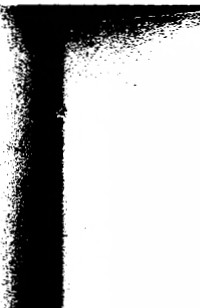 :lldlll esra. Yulu.iedia nvanTheJodif hird and ersey IJ()  Ill  iS$.nesia'cdia:rmad-erasiiahan:irmv-Said.  Salim.   1994. Dari  Fcstiva!  ke Festival: Film-film Manca  Negara  DalamPembicaraan,   Jakarta:  Pustaka  Sinar  Harapan .Sahni,	Jamil.     l  993.   Kckerosun   dun   Kapitalisme:    Pendekatan    Baru   dalam Melihat	Hak-huk    Azusi   Manusia.   Cetakan    I.    Terjemahan     Agung Prihantoro.	   Yogyakarta:   Pustaka  Pelajar.Simeon.		Carl.    Film    as    a    Tool  for     Learning    about     Culture.    Melalui intermundo.net-the	culture network. http://intermundo.netSimuh.		1996.  Warisan  Spiritualitas   Islam  dalam  Budaya  Jawa.    Dalam  Aswab  Mahasorn,	dkk   (Editor).   Ruh   Islam   Dal am  Budaya    Bangsa:   Aueka  Budaya  di Jc111·c1. Jakarta:  Yayasan  Festival lstiqlal.Sitney,   P.  Adams   (Editor).   2000.  Film   Cultre   Reader.   New  York:   CooperSquare  Press.Soetrisno,  Lockman.  1988. Prisma No.  I  /Th.  XVII,   1988.Sumaryono,   E.   1993.   Hernieneut ik:   Sebuah   Me lode   Filsafat.   Y ogyakarta: Kanisius.Suryadinata,   Leo.  1986. Politik  Tionghoa  Peranakan  Jawa  19/7-19-12. Jakarta:.                                           Pustaka  Sinar  Harapan.\VawancaraAli Shahab,  wawancara  pada tanggal 25 Februari  2006 di JakartaFrans Magnis-Suseno,   wawancara pada tanggal  4 Februari  2005 di Jakarta.MajalahHAL edisi  28 Oktober  -  8 Nm ember 2002Tempo,  Majalah.  Edisi  13-19 Februari 200639 I     Wacana: Volume VIII.   No.  27,  Juni 2009ikan.ce is.. ingsiilkanirnya.ntuk irkan njadiiarus cnya. ngan mpat_dari· dari evisi idup,-rekaa lamanya duan nirsa1    elitpaya ngan asuk fi Im iesar sion,evaluasi.    opini   publik   dan   sebagainya.    Mengupayakan    sikap   selektif   dari stasiun-stasiun  televisi  menjadi upaya  ketiga yang perlu  dilakukan.Menanggapi    hal  tersebut   tidak   berlebihan   jika   dalam   hal   ini  yang menjadi   isu sentral  dalam  dunia  perfilm-televisian    Indonesia  yaitu  bagaimana menciptakan   suatu  tayangan   film  televisi,   khususnya   film  televisi   bersimbol keislaman,   yang  mampu  menumbuhkan   dan  mengembangkan   etos  kerja  Islam dalam  diri pemirsanya   sehingga  mereka  dapat  berpartisipasi   aktif  dalam  setiap proses  pembangunan.   Lebih jauh   lagi,  bagaimana   membangun   rasa  aman  dan nyaman  pada masyarakat   melalui tayangan  film televisi,  khususnya  film televisi bersimbol  keislaman._      Daftar   PustakaAbdullah,		M.  Amin.  _            1996.  Warisan    Islam  di  Jawa:  Dari     Spiritualitas       Ke Moralitas.	Dalam  Aswab    Mahasin,   dkk  (Editor).   Ruh   Islam   Dalam Budava   Bangsa:   Aneka   Budava   di  Jawa.   Jakarta:  Yayasan    Festival Istiqlal.Anshari.		Endang   Saifudin.    1993. ·       Estetika   Islam.   Nilai   dan   Kaidah      Islam Tentang	Seni   (Sebuah   Telaah   Pendahuluan).    Dalam  Yustiono      dkk. (Editor).    Islam   dan  Kebudayaan    Indonesia:    Dulu,   Kini   don   Esok, Jakarta: Yayasan  Festifal Istiqlal.Asad.    Muhammad.    1983.  !s/0111   Di  Simpang   Jalan.    Bandung:   PUSTAKA- Perpustakaan	Salman ITB.Asyari.     Musa.     1996.  Islam.   Etos   Kerja,   dan  Budaya   Jawa.    Dalam   Aswab Mahasin,    dkk   (Editor).   Ruh   Islam   Dalam   Budaya   Bangsa:   Aneka Budaya di Jawa. Jakarta:   Yayasan  Festival  lstiqlal.Azzam.     Abdullah.     I  991.     Aqidah:     Landasan     Pokok    Membina     Utnmat.Terjemahan  H.  Ahmad Nuryadi  Asmawi. Jakarta:  Gema lnsani  Press. Baran.   Stanley  J.   &  Dennis  K.    Davis.   2000.  Mass   Communication    Theory:Found at ions.  Ferment.   and  Future.   Australia:   Wadsworth.   ThomsonLearning.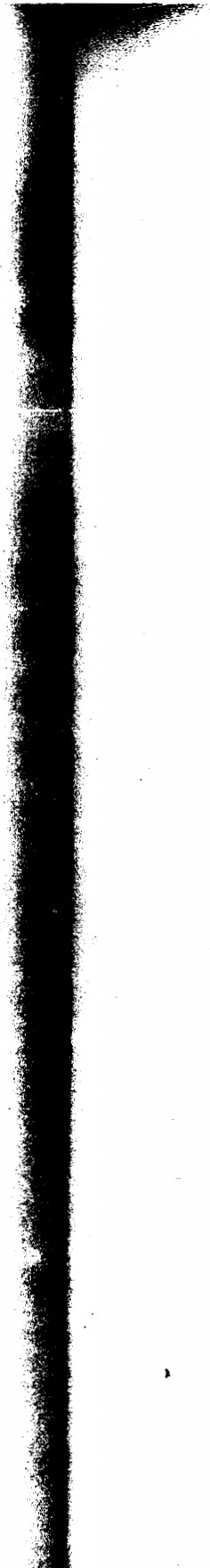 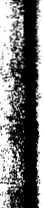 .))      Wacana: Volume VIII. No.  27, Juni 2009Barry.   Ann    Marie   Seward.      1997.   Visual    Intelligenc«,    New    York:   StateUniversity  of New  York  Press.Berger.  Peter  L.  1973.  The Social  Reality  <d. Religion.  England:   Penguin  Books·      Ltd.,  Harmondsworth.Berger.  Peter   L.  dan  Thomas   Luckman.   1990.    Tufsir  Sosial   alas   Kenyataan.Risa/ah  tentang   Sosiologi  Pengetahuan.  Penerjernah:    Hasan   Basari. Jakarta:   LP3ES.Biran,  H.  M isbach  Jusa.    1982. Selin/as  Ki/as  Sejarah Fi/Ill    Indonesia. Jakarta: Badan  Pelaksana  FFI.Blum.  Linda   M.  1982. Feminism and  the  Mass  Media:  A  Case  Study  of  TheWomen  's  Room   as   Novel   and    Television  Film.    Berkeley    JournalGan Gaui GretGriflSociology  -27: 1-24.Brough.  Ms.  Koanne.   1997. Concepts. What  Thev Are.  They  ( 'oine   From.  Kins of Series  Concepts.  Semiiiar Sehari  Sinetron.  30 Oktober.  Jakarta.:    ;  .r.rgin,       Burhan.   200 I._  Iniaji  Media   Massa.   Koustruksi dun     1\1ak11a Reali/usSosial  Iklan  Televisi,  Yogyakarta:   .lenclela.·: »uch,   Harold.   1993.  Hilangnya   Kelas. Menengah   Di Masa  Orde  Baru. Dalam Happy	Bone  Zulkarnain,   dkk.  Kelas  Mettengah   Diguga: .     .iakarta:   PT. Fikahati.;     •,.1Tida,-      Jacques.    2002.    Dekonstruksi     Sosial:    Merayakau     R<.1ga111      WajahSpiritual. Penerjemah:   Firmansyah  Agus.   Yogyakarta:  Jalasutra.;   ": e, Thomas   R. dan Zeigler.   1986. American Politics i11  the Media  Age, second edition,  California:  Brooks/Cole   Publishing  Company.Faisal. Sanapiah.   1990. Penelitian Kualitatif: Dasar-dasar clan Aplikasi.  Edisi  I.Cetakan   I. Malang:  Yayasan  Asah Asih  Asuh.(i<1ggi,  Silvio.   1989. Modern/Postmodern: A  Studv  in Tlre111ie111h-Ce111w:v  Artsand Ideas. Philadelphia:   University  of Pennsylvania   Press.l 1.u lagher,     Margaret.    1982.   Negotiation    of   Control   <?f   the   Communiation Industries.  Dalam  Gurevitch   Michael   et.  al.  (editor).   Culture.   Society and the  Media. New  York:  Pantheon  Book.(   .i    .:    na .  .Judistira  Kartiwan.   1988.  Tangtu   Telu  Jaro   Tujuh:  Kajiun   StrukturalMasyarakat Baduy  Di Banten Selatan.  Jawa Baral  Indonesia. Disertasi.36 I    Wacana:  Volume VIII.  No.  27.  Juni 2009Hall.HernI rawJen sKapKoerKoerKrevLemtate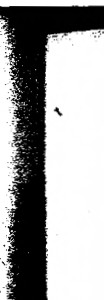 okstan..an.uta:Thernal.,,..\. I 11.\''itaslamPT. ijah ond si L Artstionietyuraltasi.Bangi.     Malaysia.    Fakulti    Sains   Kernasyarakatan    clan  KemanusiaanUniversiti   Kebangsaan  Malaysia.Gama,    Judistira    Kartiwan.     1992.   Teori-teori    Perubahan   Sosial .         Bandung: Program Pascasarjana Universitas  Padjadjaran.Gauhar.  Althaf.  1985. Islam Menjelang Rubuhnya Baral  Sekuler.  Dalam  HaidarBagir ( editor).  Benturan  Barat-lslam.  Bandung:  M izan.Greetz,   Clifford.    1960.  Abangan.    Santri,   Priyayi    Do/am   Masyarakat   Jawa.Jakarta	Pusat:  PT.   Dunia  Pustaka  Jaya  bekerjasama   clengan  Yayasan- yayasan	 llmu Sosial.Griffin.   EM.  2003.  Co111111u11icalio11:   A  First     Look  Al   Communication           Theory.Toronto:  The McGraw-Hill   Companies,   Inc.Hall,   Stuart.   1966.   Signification,    Representation,    Ideology:    Althuser   and  the Post Structuralist   Debates.   Dalam Cultural  Studies    and Communication. Edited	by   James   Curran,    David   Morley   and   Valerie    Walkerdine. London:	  Arnold.                                                       -Hermawan,	Herry.   1998. Apresiasi Khalayak   dan  Dewan  Juri   FSI  Terhadap Sinetron.    Tesis.    Program   Pascasarjana  llrnu      Komun ikasi   Universitas Indonesia.lrawanto.  Budi.  1985.   Film.  Ideologi  don Militer.  Yogyakara:  Adipura.Jensen.  Klaus  Bruhn  clan Nicolas  W.  Jankowski  (Editors).  1991. A Handbook  ofQualitatives     Methodologies     for     Mass    Co111111u11icatio11      Research,London  and New York:  Routledge.Kaplan.   David   dan   Albert   A.    Manners.   2002.    Teori  Budava.    TerjemahanLandung  Simatupang.  Yogyakarta:   Pustaka  Belajar.Koentjaran ingrat.      1982.       Lima      Masai ah     Integrasi       Nasional.          Dal am Koentjaran	ingrat     ( Penyunting).      Masalah-masalah       Pembangunan: Bungo  Ranipai Antropologi Terapan. Jakarta:  LP3ES.Koentjaraningrat.    1983.   Kebudayaan.   Mentalitas   don  Pe111ba11gzma11.    Jakarta: PT. Gramedia.Krevolin,    Richard.    2003.  Rahasia   Sukses   Skenario   Film-film   Box  Office:   5 (Iinta) Langkah  Jitu  Mengadopsi  Apapun   Menjadi  Skenario Jempolan. Terjernahan	lbnu Setiawan,  Bandung:  Mizan Media UtamaLem bar Litbang  FSL No.  4,  desember   1997.3 7 I     Wacana: Volume VIII,  No.  27,  Juni 2009Littlejohn.   Stephen    E. 2000.   Theories  of f/11111a11  C 011111111111u1t i011.   A I buq uerq ue.New Mexico:  Wadsworth.   Thomson Learning.Mad j id.  N urc ho Ii sh.   1993.  M asal ah  Trad isi  da n   I"'"  as i        Keis lanrnn   da I amBidang   Pemikiran,  serta   Tantangan  dan   Harapannya    di   Indonesia.Dalam Yustiono dkk. (Editor). Islam dun Kehuclornun  Jnclonesio:       Du/11.Kini clan Esok. Iakarta:  Yayasan Festival lstiqlal.1\1 agn is-Suseno,  Frans.   1991.  Pe 111 ik iran   K£1r!  Marx.   Ja karta:  PT.  G ra mediaPustaka Utama.Mc Vey,  Ruth.  1998. Kaw11 Kapi Ial is Asia  Tenggara.  Penerjemah: A. Seti awanAbadi.   Jakarta:   Yayasan  Obor   Indonesia   bekeijasama  dengan   TheToyota  Foundation.Mehan,   Hugh  dan  Houston  Wood.  2001.  Five Fea"tures of Reality.  Dalam  JodiSaiSalSirSirSitSoO'Brien   dan  Peter Kollock  (Editor).   tt.: I'roduc1io11   <d. Reolity.  ThirdEdition.  London:  Sage Publications Ltd.SuiMi Iler,  Kathrine. 2002.  Coinmzm  icat ion  Theories:   P erspect ire.   Processes.   ancl                              SuC'o11texts, New  York: McGraw-Hill Companies. Inc.M oriaty,  Sandra  E.  1991 .   Creative  Adven  is ing:  Theory  & I' ract ice. New  Jersey07632:  Prentice  Hall, Engelwood Cliffs.                                                                                        WMuhaimin.  Yahya    A.   1991.   Bisnis   d£111     l'o/itik·    Kehi;aksanacm    Eko1111111i                                             A.                        fm/011esia 1950-1980.  Jakarta:  LP3 ES.                                 .                                                                                                                                                                  F Natsir,  Nanat  Fatah.  2000. Etas Kerja S1dis111<!.  Bandung: Gunung  Djati  Press.Noer,   Arifin  C.  1980.   f'okok-pokok   Pikiran   Te11ta11g  Fi/em.  Sinema   Indonesia                               M No.  l  Th.  l. Desember  1980.                                                                                                           H o·sulivan,	Tim ..  Brian  Dutton,   Philip   Rayner.   1994.  S/lll~ving  the   Mcil!«:               '                                 TJn1roductio11,     London: Edward  Arnold.Qutbh,  M uhamrnad. 1985. Jahi I iyah A bod Dua P uluh.  T e,jemahan M uh am madTohir dan  Abu Laila. Bandung: Mizan.Qutbh,    Muham11111d.   1992.  Konsepsi  lbadah:   Dah1111   Membentuk    Generas!             I'Qur 'cmi. Terjemahan Abu Fahrni. Jakarta:  Gema  lnsani  Press.Qutbh,   Sayyid    1992.  «ekuotan  Laa  Jlaha ll/allah   dalam  Jihad.   TerjemahanOrs.  Husni  Abar. Karanganyar: Ramadhani.Ritzer,   George.   \ 992. Sociological Theory.  Third   Edition.  Toronto.  McGraw-Hill, Inc.3 8 \  -wacana: Volume VIII. _ No 27. Juni 2009PENGARUH   KOMUNIKASI    DAN MOTIV ASI KERJA A.PAR.A.. TUR TERHADAP   PELA YANAN SERTIFIKAT TANAH  DI KANTOR   PERTANAHANKOTA  MADYA  JAKARTATHE INFLUENCES   OF COMMUNICATION   AND WORK MOTIVATION	OF THE GOVERNMENT  OFFICIALS  ON THE QUALITY  OF LAND CERTIFICATION  SERVICE AT THE SERVICE  AT THE AGRARIA  MUNICIPALITY  OF SOUTH JAKARTASunarto 'Fakultas llmu Komunikasi Universitas Prof Dr. Moestopo (Beragarna)·                                           JI. Hang Lekir I  No.  8 Jakarta.wwv, .moestopo.ac.idAbstractThzs research   deals  with  the poor  quality  of land certification  service  and poor communication    and  working  motivation   of government   employees  at the  Land Office   of   South   Jakarta    Municipality.     This  research    design   in  form    of explanatory   survey  using  line  statistics   analysis  completed   111i1h   confirmation using qualitative   data  through  participatory   observation  on documents  and  in- depth  interviews   lo find   out the essence  of what and how good  communication and working  motivation  of employees  in handling  certificate  applicants  are.  The result  of  the  research  shows   that  quality   of communicators    was the poorest, whereas  the disturbance  dimension  was found  the best. Working  motivation  and accountability   1vere other  dimensions found   the poorest  compared  lo other fiveI     Rektor Universitas Prof. Dr. Moestopo (Beragama)  Jakarta40 I    Wacana: Volume VIII,   No.  27, Juni 2009di,co/1'(the111<lVi int im coapse, se,Kc puL~di1 ke tal bi. tat jut mt ke msSt, fal td peldan  kabupaten,     agar  diperoleh    hasil   penelitian    yang   lebih   menggambarkan kondisi di Indonesia  secara urnum.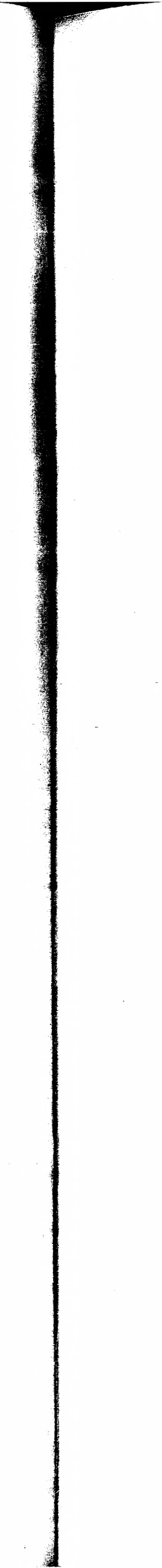 Selain itu untuk meningkatkan kualitas pelayanan kepada masyarakat,dibidang komunikasi diperlukan pewadahan secara melembaga sehingga dapat memenuhi kualitas dan kuantitas, dari dimensi dan komunikasi yang diperlukan, untuk berproses secara berlanjut. Diperlukan pula pengembangan komunikator sebagai tenaga  fungsional yang  bertanggung jawab  langsung kepada Kepala Badan Pertanahau Nasional di setiap tingkatan dan aplikasi teknologi informasi untuk mendukung pelayanan sertifikat tanah.Dalam upaya peningkatan motivasi kerja disarankan pula peran pimpinan yang dapat memperjuangkan kepentingan terintegrasi, yaitu perhatian demi kepentingan organisasi yang seimbang dengan kepentingan pimpinan dan karyawan.Untuk  mengoptimalkan komunikasi -dan   memperkuat  motivasi kerjaperlu didorong adanya tekanan-tekanan sosial rnelalui standarisasi pengelolaan keluhan/aduan, penerapan kode etik perilaku petugas pelayanan,  pengawasan yang  melibatkan  rnasyarakat,   pelaksanaan  pelayanan  yang  sejauh  mungkinmengurangi kontak langsung antara person  dengan person  atau pegawai dengan masyarakat,  dan  melalui peuerapan  teknologi  informasi  untuk  mendukung pelayanan serta adanya aturan yang mengatur tentang elevasi tanah. pembangunan ground  flow   serta  rincian yang jelas  tentang  pengadaan tanah untuk kepentingan umum/sosial, agar tidak menimbulkan bencana atau hal-hal yang tidak diinginkan.DaftarPustakaAdnan,   Asmadi,   2007,  Studi    Penyusunan     Indikator    Kinerja     PelayananPertanahan.   BPN RI.Al Rasyid, Harun. 1994. Statistik  Sosial,  PPS IV.80 I    Wacana:  Volume VIII.   No.  27.  Juni 2009AreCatCaro«DOI GelGitc Goe HerJarrJenLasLiliLittMangkunegara,     A.A.   Anwar   Prabu.   2006,   Evaluasi  Kinerja   SDM.   RefikaAditama,   Bandung.Mc Gregor,  D.M.    l 96 l.     The Human  Side  4· Interprise.  Alil:  Bahasa B.  Uno).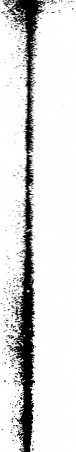 New  York.  Mc Graw  Hill.Mulyana,    Deddy   dan  Jalaludin    Rakhmat,    200 I.  Komunikasi  Antarbudaya: Panduan		Berkoinunikasi      dengan     orang-orang    berbeda     budaya. Bandung	:     Remaja Rosda  Karya.Murphy   Dennis,   I   975i   Beller  Business   Com111u11ica1io11,   London   :       Mc  Graw-Hill Book Company  Inc.Nawawi  Hadari,   Martini.  H., 1994  Ilntu Adtninistrasi, Ghalia  Indonesia. Ndraha,  Taliziduhu,   1997.  Budaya  Organisasi.  Jakarta  :      PT. Rineka  Cipta.-------,   1997. Mctodologi I/mu Pemerintahan,   Jakarta:  PT. Rineka Cipta.-       ------,    2004.  Pemberdayaan   Masyarakat   Dilihat  Dari  I'erspektif Kybernologv.Jakarta.   Unpad, IIP.-   ·  -----,     2005a.    Kybernology    :     Beberapa    Kontruksi    Utama.   Banten,   .SiraoCredentia  Center.------,   2005b,Kybemology:   Sebuah  Rekonstruksi   Ilniu Penterintahan,   Jakarta  : PT. Rineka  Cipta.2007.     Kybernologv    sebuah    Charla    Pembctharuan.     Penerbit    SiraoCredentia  Center.2007.     Kybernology    Scientific  Movement.    Penerbit    Sirao   CredentiaCenter.Parasurahman.        A.  Valrie. Zeithaml  and Leonard  L. Berry.  1992. A.   Conceptual Model  ofService  :   Quality  and Its Implementationfor Future  Research. Jakarta:	Jurnal  Marketing.i-, .isyid,    Ryas,    1997.    Makna   Pemerintahan  :     Tinjauan  dari  segi   Etika  danKepeminipinan. Jakarta:  PT. Mutiara Sumber  Widya.i< uben        D   Brent    dan  ·       Stewart    P    Lea,    1998,    Communication     and   HumanBehaviour,   Pearson, USA.-  -  ----, 2006,  Conununication   & Human  Behaviour.   Pearson. USA.··      :  ,  faedah,   Ane 2005, Komunikasi Efektif,  LAN RI.«sidi,    2004, Metodologi Penelitian.   UNPAD  Bandung.82 I    Wacana:  Volume VIII,   No.  27.  Juni 2009SenjSanSchShaStet Soe SuhTanTjolUsnWi)DisErilHa~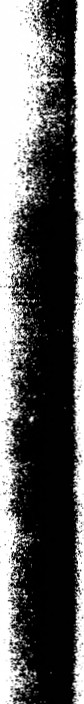 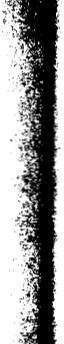 irkan.akat, fa pat rkan,kator epala'masireranatian1    dankerjaolaan.asan igkin ngan kung mah.:anah.l-halanon-------.   1994, Aualisis  Jalur  Sebagui  Sarona  Stutistik  Da/c1111 Analisis   Kausal.Bandung  LP3S.  Fakultas Ekonomi  IV.Arep.  Ishak   Dan Tanjung.   1992. Psikologi Kerja. Jakarta  :     Rineka Cipta.Cafezio, Peter  Debra  Morehouse,    1998,  Secret  of  Break   Through  Leadership.Mumbai, Jaico,  Publishing  House .Cangara   Hafied,  2002.   Pengantar   I/mu-   Ilmu  Kontunikasi.   Jakarta:   PT.  RajaGrafindo  Persada.Dwiyanto,  Agus,   2003 ..  Mewujudkan    Good   Governence   Melalui   Pel ayanan Publik    (Cetakan     Pertarna),    Yogyakarta.     Pernerbit    Gadjah     Mada University	Press.Donnely,  James  H,   1989. Fz111da111e111al ~f Management/ James  H  Donnely.  Jr..James  L.  Gibson,  John M lvancevich.  - 9111  ed.Gellerman,	Saul  W,    1983,   Motivasi  &  Productivitas   (terjernahan:   Soepomo.S Wardoyo) Jakarta  LPPM.Gito Sudarmo,  lndriyo,    1986.Prinsip   Dasar  Manajemen,  BPFE.  Yogyakarta. Gode,  Alexander.  1996. "What is Communication? Journal  of communicational Hersey    and    Blanchard.     1993.   A1a11ageme111    of   Organizational     Behavio,Publizing Human   Resources:   Third  Edition.   New  York:  Prentice   HallInc.James  L. and Lois R.   Wise.   i 999, Public  Administration   Review,Jerald    Greenberg,     Robert    A   Baron.     1993.   Behaviour     In   Organization.Understanding  And  Managing The Human Side  of Work. Fifth  Edition. Prentice Hall International  Edition.Lasswel I         Harold  D.,  1991.  The Analisys  of  Politico!  Behaviour.   Ne11·    York : University Press.Lawrence,    Kincaid   D.  dan  Wilbur   Schramm.    1971.  Asas-Asas   KomunikasiAntarmanusia.   Terjemahan  Agus  Setiadi. Jakarta:  LP3ES.Liliweri,   Alo   1997.  Sosiologi   Organisasi.    Penerbit   PT.  Citra  Aditya   Bakti: Bandung.Little  John,   Stephen  W.   2002.  Theories   of  Human  Communication.    SeventhEdition. USA Wadsworth  Publishing  Company.81  I     Wacana: Volume VIII,   No.  27. Juni 2009:tika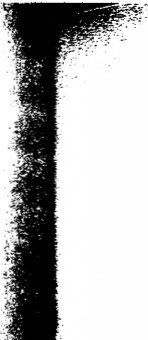 Ino).aya:'aya.ogy..irao rta : irao.ntia10/'ch.dan'11(117Senjaya,   Sasa   Djuarsa,   1993.  Pettgantar   Komunikasi.   Jakarta   :        Universitas.Terbuka.1994.   Dasar-dasar   Perpektif   Komunikasi    Program    Pascasarjana. Jakarta:  Universitas  Indonesia.Sarah Trenholm  & Arthur Jensen,   1996,  Communication   &  Publication.Schramm,   W.   1980.  "The  Beginning  of  Communication  study   in  the  united states"   dalam  communication   Year book 4.Schermcnharn,   John  R.,  2003,  Manajemen.   Edisi  Bahasa  Indonesia.   Penerbit  : Andi Y ogyakarta.Sharif  dan Kawan-kawan,    1981,   Personil Manajenien  di Dalam  Petnerintahan,Gramedia,  Jakarta.Steers,  Richard,  M. 1985 Efektivitas  Organisasi.  Jakarta,  ErlanggaSoegianto, 2002,  Psikologi  Pelayanan Dalatn Industri  Jaso. Jakarta.  Gramedia. Sutermeister,  Robert   A.   1976. People   and  Productivity:   Third  Edition.   NewYork: McGraw Hill Book Company.Tanudikusumah,   Djayusrnan,  1985, Citro Kotnunikasi,  UI Press,  Jakarta. Tjokroamidjaya,    Bintoro     1989.    Pengawasan      Melekat     sebagai     FungsiManajemen,      Jakarta.      Makalah      disampaikan      pada      PenataranPengawasan  Melekat bagi Pejabat  Pemerintah  R.I.Usmara.  A,  2006,  Motivasi Kerja  Proses,  Teori dan Praktik. Amara  Books.Wiyono,   Djoko,   I 999,  Ma11aje111e11   Kepemitnpinan   clan Organisasi Kesehatan.Surabaya, Airlangga  University  PressDisertasi, Makalah, Jurnal, Koran  atau MajalahErika  Revinda,   2005,  Pengaruh  Pemberdayaan Aparatur  Birokrasi  Terhadap Motivasi  Kerja  Dalam  Rangka  Meningkatkan Kualitas  Pelayanan   Izin Usaha  Industri  Di  Kola  Medan  Suma/era  Utara, Disertasi,   Bandung, PPS UNPAD.Hasim.   2008,    Pengaruh    Perilaku  Kepeniimpinan    Dan  Budaya  OrganisasiTerhadap    Kualitas    Pelayanan     Persampahan     (Studi    di    Wilavah83 I     Wacana: Volume v111:  No.  27. Juni 2009Kotamadya  Jakarta  Pusat clan Jakarta   Timur). Disertasi.     Bandung.  PPS UN PAD.Mcgawati,   2008,   Pengaruh   Kontunikusi   Pentcriutuhan    Terhadap   Port isipasi Masvarakat	Dalc1111    Pembangunan    (Studi   Koniunikasi    Penierintahan Da/0111  Pelaksanaan  Program  Petnberdayaan   Masvarakat   Kelurahan  di Kodva Jakarta  Selatan),   Disertasi,   Bandung,  PPS UN PAD.Berita Surat  Kabar  :    Jayakarta, terbit tahun  1995Berita Surat  Kabar  :    Terbit,  26 Maret 2003Serita  Surat  Kabar:   Sang Saka,  9 -  16 Juni 2003Berita Surat  Kabar :    Kompas,  16 September  2003Berita Surat  Kabar :    Media Indonesia,   tgl  16 Mei 2006I   .erita   Surat  Kabar  :     Kompas,  5  Maret 2007Pe ratPe ratPe ratPe ratPe ratMojalah    Dwi Mingguan  lnvesitigasi,   Ed.   Perkenalan,  Terbit  Pebruari  2006Sacfullah,		HA.    Djadja,   1997.    Tinjauan  Pustaka   dan  Penggunaan    Inforniasi Kepustakaan	Dalam    Penulisan    Te;·is  dan   Disertasi.    .   Bandung    : Makalah	Kuliah Umum  Program Pascasarjana   UNPAD.-------.   Konsep  dun Met ode Pelavanan   Umum  Yang Baik,  Jurnal  Pub I  ik  VolumeI   Nornor L  Bandung  UNPAD.DOKUMENBa.ian    Pertanahan  Nasional  Jakarta.  Pidato Kepala  BPN, Tahun  2004Keputusan		Kepala   Nomor    1           Tahun   2005  tentang   Standar   Prosedur Operasi	Pengaturan   dan   Pelayanan  di  Lingkungan   Sadan   Pertanahan Nasional.i  ,."  uuran    Pemerintah  Nornor  27 Tahun  1996 tentang  Perubahan   Atas PeraturanPemerintah     Nomor    48    Tahun    1994    tentang    Pembayaran     Pajak84 I     Wacana  Volume VIII.   No.  27,  Juni 2009Sek reUndaUndaUnda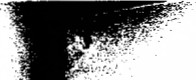 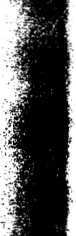 PPSnas!-han.,, di.kanPN.nasi.0::,      ..true.dur haniranijakPenghasi   Ian Atas Pcnghasi  Ian  Dari Peral ihan Hak Atas  Tanah Dan/ A tauBangunan       ( Lembaran      Negara  Republ ik Indonesia  Tahun     I  996  Nomor4-L  Tambahan   Lembaran   Negara  Republ ik  Indonesia  Nornor  3696)Peraturan        Pemerintah       Nomor   24    Tahun    1997  tentang    Pendaftaran    Tanah (Lernbaran		Negara    Republik    Indonesia    Tahun     1997   Nomor    59 . Tambahan	Lembaran  Negara  Republik  Indonesia Nomor  3696)Peraturan        Pemerintah    Nomor     46   Tahun    2002   tentang    Tarif   Atas   JenisPenerimaan     Negara  Bukan    Pajak yang  Bcrlaku     Pada  Badan  PertanahanNadional   (Lembaran   Negara   Republik   Indonesia  Tahun  2002  Nornor88~  Tambahan  Lembaran  Negara  Republik  Indonesia  Nomor 422 I) Peraturan  Presiden Nomor  IO  Tahun 2006 tentang  Badan Pertanahan  Nasional Peraturan  Menteri Negara  Agraria/Kepala   Badan Pertanahan   Nasional  Nomor  3Tahun	1997  tentang    Ketentuan    Pelaksanaan    Peraturan    Pemerintah nomor 24 Tahun  I 997 tentang  Pendaftaran  Tanah.Peraturan   Kepala   Badan  Pertanahan   Nasional    Republik   Indonesia   Nomor   4·                        tahun  2006  tentang  Organisasi  dan  Tata  Kerja  Kantor   Wilayah  BadanPertanahan  Nasional  dan Kantor Pertanahan. Sekretariat  Negara  R.I,  UUD 45,  Jakarta   2001.Undang-Undang	Nomor  5   Tahun   1960 tentang   Peraturan   Dasar  Pokok-pokok Agraria  (Lembaga  Negara  Republik  Indonesia  Tahun   1960 Nomor   I  04·. Tambahan		Lembaran  Negara  Republik  Indonesia Nomor  2043);Undang-Undang    No.28   Tahun    I  999  tentang   Penyelenggaraan    Negara   yangBersih dari Korupsi,  Kolusi dan Nepotisme  (selanjutnya   UU KKN). Undang-Undang    Nomor   20   Tahun   2000   tentang   Perubahan    atas   Undang-Undang Nomor  2 I     Tahun  I  997 tentang  Bea Perolehan   Hak Atas Tanahdan   Bangunan   (Lembaran   Negara   Republik   Indonesia   Tahun   2000Nomor   130. Tambahan   Lembaran  Negara  Republik   Indonesia  Nomor3988)85 I    Wacana: Volume VIII.   No.  27.  Juni 2009KERINDUAN  P ADA  NARA TIFPola  Retorika   Komunikasi   Politik Capres  dan CawapresTHE YEARNING FOR NARATIVEThe Pattern of Political  Communication  Rhetorics  of PresidentCandidates and Vice President  CandidatesII ham Prisgunanto  I Perguruan  Tinggi  llmu Kepolisian  (PTlK) prisgunanto@gmail.comAbstractHave  you   been  boring   with  pattern    of  rhetorics  political    communicationspresidents   candidate  and vice presidents  candidate  in this election campaign?  It  . is  true  that political   communications    rhetorics  presidens    candidate   and  vice presidents   candidate  only majoring  element  of argumentatif   not narrative.  As a result  that Election  of Pilpres  20()9fully  of falsehood,  deception  and betrayal  to voter.  Exactly  voter fully  hope patterns  of narrative  in political  communications rhetorics   with a  which  big  swcy.  Its proof   of  Voter swayed   by buttonhole   of Celebrities   in legislative  election  then which assumed  can  make their better  life. This condition  show political  life pattern  Indonesia move  to instan models.Keywords:	naratve,   argumentative,    political    drama,   celebrity   bias,   instant community,  political  stageI    Kandidat Doktor Ilmu Komunikasi UNPAD, Pengajar Tetap Perguruan Tinggi I/muKepolisian dan STIKOM the London School of Public RelationsPelet Pe tul mtklswDekorm de se ke be ad dama.bem di di acm T kc di86 I     Wacana: Volume VIII.  No.  27. Juni 2009,=·--Y-0,::;0"---"',~~-"i!,· !,-~--~· -~==---------------------------- ....----Daftar  PustakaBoyd-Barrett.    01 iver  and Chris   Newbold  (eds)    (   i  995  ) ..      Approaches  lo  media:  Areader.  London:    ArnoldGriffin,   EM (2003).  A First Look  al   Conununicution  Theory.  5th.  Ed.   Boston: Mc Graw-Hill.Jaeni  (2007).  Komunikasi  Seni  Pertunjukkan:    membaca  teater  rakyat  Indonesia(Sandiwara   Cirebon).  Bandung:  Etnoteater  Publishing.Kaid,    Lynda    Lee   ( ed.).   (2004 ).    Handbook    of   Political    Co111111zmicalfrJ11Research.   London: Lawrence   ErlbaumLittlejohn,	Steven.    W  ( 1999).    Human   Communication    Theories.    Belmont: WadworthPrisgunanto,   llham  (2005).  "Retorika   Komunikasi    Politik   Indonesia   MenjelangPILKADA:   Sinyal  Konflik   Benturan  Sosial  Lewat Sosok,  Jurnal  StudtKepolisian,   Edisi  063 Januari  -  Maret 2005.Prisgunanto,    llham    (2006).    Komunikasi     Pemasaran:     Strategi    dan   Taktik.Jakarta:  Ghalia  IndonesiaPrisgunanto,	llham   (2009).   Komunikasi    &  Polisi:    Dilengkapi   dengan   kasus- kasus mutakhir.  Jakarta:   Prisani  Cendekia.Prisgunanto,    rtham(2005).   Praktik   ilmu  komunikasi   dalam  kehidupan   sehari-hari. Jakarta:  Teraju: Mizan,  2006.Prisgunanto,    llham,  "Komunikasi    Politik  dan  Alienasi   Penduduk   Asli."  SinorHarapan.   12  September  2006.Putnam,   Linda  L and  Michael  Pacanowsky   (eds.)  ( 1983). Communication   um/ Organizations:   An Interpretive  Approach.   London:SageRakhmat,   Jalaluddin   ( 1996).  Retorika   modern:    pendekatan   praktis.   Bandung: Remaja  Rosdakarya.Robert  F.  Bales  ( 1979),  Interactional   Process Analysis.A   Method for  the Study of  Small   Groups  (reading,   MA:   Addison-Wesley,    1950);  Personalityand  Interpersonal   Behavior   (New  York:   Holt,   Rinehart   &  Winston.               .        I1970): Robert  F.  Bales, Stephen  P.  Cohen,   and Stephen  A.   Williamson,Sain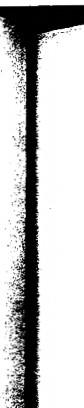 1  00 I     Wacana:  Volume VIII. No.  27.  Juni 2009~"':.<'-~~~·V.:,:-1,   .•     _-         :_·   .•.  ,;..~!':'.'.":t~~,,....,,----------=-=~'-"--'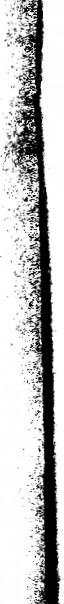 ton:esiat ionout:lang'tudiaik.SUS-ran- inar and mg:'udy tlity ton, son.S}'J/LOG:    A  System  for   the  Multiple   Level   Observation  of  Group(London:   Collier).Samovar. Larry. A  and  Richard  E.   Porter (2004).   Co111111w1ica1io11   BetweenCulture.  Belmont:   Wadworth.101  I      Wacana·  Volume VIII. No.  27.  Juni 2009DIALEKTIKA  HUBUNGAN     PADA  PERKAWINAN SUND A-ARABRELATIONAL   DIALECTICS   ON SUNDANESSE-ARABIAN MARRIAGELeila Mona  Ganiem'Fakultas llmu Komunikasi Universitas  Pancasila JI. Srengseng Sawah. Lenteng  Agung leilamonarqhotmai I .come1111Cull etic thaKeJma.AbstractIn a heterogenic   country.   such  as Indonesia,   an  intercultural   marriageis  always  possible.   Many  data  reveal   that  intercultural   marriages  potentially are   more   troubled   than   marriages   of  the  same   culture.    Leslie  Baxter   and Montgomery   's  theory  ( 1998)  on relational   dialectics  analyzed   the strains   that are  conjoined    in  a  romantic   relationship.   ·        Those  are   internal  and   external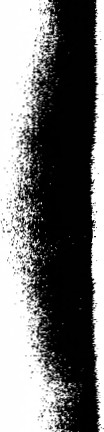 ·    dialectics.    In this  research   the relational   dialectics   theory   was studied   in thecultural  context  i11   marriages  between  the Sundanese  and Arabs.  The aim  of the research    was   to:   1)   get   the  knowledge    about   internal-external     relational dialectics     of   intercultural    couples,     2)   get   the   understanding     about       the experiences   of the couples  in connect ion  to intercultural   dialectics  and  3) get the  understanding    on  how  those  couples   overcome  the  intercultural   dialectics they  face    in  their  marriage   on  the  internal   and  external   scope.    From   this research   it can be concluded  that internal  and external  dialectics  are  tended  to be  sourced    by  cultural   difference   of  each  couple.      The  most  conspicuous dialectics    of  those  couples   were  caused   by  the  individuals·    competence    or incompetence    to  predict    their  spouse's    culture   or  surroundings.    From   theI     Pengajar pada Fakultas llrnu Komunikasi Universitas Pancasila, Jakarta128 I   Wacana:  Volume VIII.  No.  27. Juni 2009ron pul ber dis berdar me Ke (arad, koi dii sm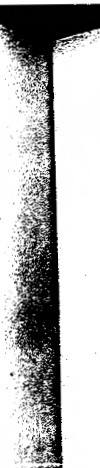 Secara  sosial,    temuan-temuan   dalam  penelitian   ini dapat  dimanfaatkan bagi  individu  ) ang  melaksanakan       hubungan   bilateral   di  sektor   pernerintahan, bisnis  clan  hubungan  sosial   lainnya.Dalam  berbagai   riset  satu  hal  yang  kerap  diangkat  ditemukan   dalam kaj ian  men gen a i     perkawinan   Arab-non   Arab.  adalah   keyakinan   umum  bahwa orang   Arab  dominan   kawin  endogami.    Hal  itu  didukung  oleh   berbagai   data penelitian   diantaranya   (Imam  Subchi,    1989,   tentang   Arab  Gresik),   Adlin  Sila ( Iihat    Antropologi    Indonesia,    Indonesian    Journal    of  Social    and   Cultural Antrophology.      vol.  29,   No.  I       (2005):     tentang   perkawinan   kalangan   wanita Alawi:   (Hisyarn  Ahmad.  1977) mengenai    Arab di Pekalongan;  Susetyo,  Heru, Darmabrata,    Poerbatin,   Sidjabat,    Minar   ( 1999:  7)  tentang   Arab   di  Jakarta. Hanya  riset  Shahab   yang  dilakukan  iebih  dari  30  tahun  lalu.  yang   mencatat bahwa  dari responden   penelitiannya,   22%  beristeri  dan  bersuami  bukan  Arab. Dari  data yang  peneliti  kumpulkan,   terbatas  pada  ~mpat  keluarga  dengan  342 perkawinan   yang  terjadi, -   ternyata   rnenunjukkan   adanya  44,25%   mereka  yang kawin  dengan  non-Arab.   Meski  pengumpulan   data  tersebut  hanya  pada  empat keluarga,   namun  jumlah   tersebut   cukup  dapat  memberikan   gambaran   bahwa pada  keluarga  dengan  budaya  endogarni   yang cukup  ketat,  potensi  perkawinan autarbudaya    kian   tinggi.   lmplikasi    seperti   adanya   studi-studi    komprehensif berkaitan   dengan   perkawinan   antarbudaya    perlu   lebih   mendapat    perhatian. Terutama  pada bangsa  Indonesia  yang  sangat beragam  etnisnya.Daftar  PustakaA.,  Trisna   Jonathan.   ( 1995).  Meningkatkan    Penyesuaian    Suami   Istri  dalam Pernikahan		Melalui   Perlakuan    dalant   Kelompok   Kecil.    Universitas Indonesia:	Tesis  Fakultas   Psikologi.150 I   Wacana: Volume VIII. No.  27. Juni 2009Adin Ag0t Ahm Akh: A lat,AIG. Alka AIM Alw:Alw: ArnaAmi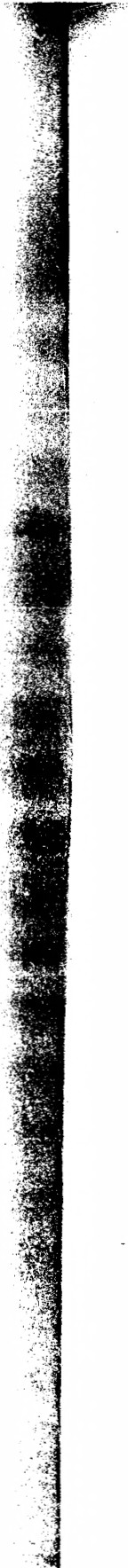 tkanhan,dam hwa data Sila ural nita eru, irta. a tat rab.342ang ipat iwa nan nsif ran.amitasAdimiharja,    Kusnaka.  ( 1999).  Kelnulavaan   Sunda  dalam   Cakrawala   Polit ikKebudayaan  Indonesia. Jurnal  Biulava  Dangiang.L«.Agoes.  Artati.  (2003 ).   Kiat Sukscs  Menvelcnggarakan   Pesta.   Perkawinun  Ada!Sundet. Jakarta: Gramedia  Pustaka  Utarna.Ahmad,    His yam.  ( I 977).   Masyarakat Keturunan Arab  di  Kuta  Pekalongan.Bandung:  Skripsi Lembaga  Kebudayaan  Universitas  Padjajaran.Akhadiah,     Sabarti.,     Arsjad,    Maidar   G.,     &   Ridwan.    Sakura    H.   ( 1999).Pembinaan  Kematnpuan  Menu/is  Bahasa Indonesia.  Jakarta:  Erlangga. Alatas,   Ismail   F.  (2005).   Land  of  the  Damned:   Conceptualizing    Homelandamong    the   Upholders    of   the   Thariqah    'Alawiyyah   in  Indonesia. University	of   Melbourne.    Antropology    Indonesia,    an   International Referred  Journal.  Vol. 29.  No.  2.AIGadri,   Hamid. ( 1984). C. Snouck  Hurgrouje:  Politik Belanda  terhadap  Islam dan Keturunan  Arab.  Penerbit Sinar  Harapan.Alkatiri,  Zeffry  J. (2003).  Pengarang  Arab-Indonesia:   Ti1?Jaua11  So;\:iologis danTematis.  Makalah  Hinski. Jakarta.AIMunajjed,   Mona.  ( 1997).  Women  i11   Saudi  Arabia  Today.  Terjernahan.    PT.Widyawacana  Prima.Alwasi lah, A. Chaedar.  (2002).   Pokoknya  Kuajitatif:  Dasar-dasar Merancang clan Mclakukun  Penelitian  Kualitatif.  Jakarta:   Pustaka  Jaya.Alwasilah,    A.  Chaedar.   (2006).    Pokoknya   Sunda:   Interpretasi  Untuk  Aksi.Bandung:  Kiblat.Amal,	Siti  Hidayati.  (2005).   Menelurusi Jejak   Kehidupan  Keturunan   Arab- Jawa   di  Luar   Tembok   Keraton    Yogyakarta.   Universitas    Indonesia: Antropology  Indonesia,  an International   Referred Journal.   Vol. 29. No.2.Amirudin,    Ors.  dkk.   ( 1996).   Studi  Pola   Jaringan   Komunikasi  Antar   Etnis (Jawa,    Cina dan Arab)  pada  Isu  Peluang  Kerja  di  Kotatnadya   Dali  II Semarang.   Semarang:   Puslit Sos  Bud.  Lembaga  Penelitian   Universitas Diponegoro.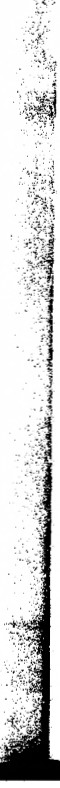 Anees,  Bambang  Q. (2002).  Mite Lutung  Kasarung:  Metamorfosa Identitas  danMa/ma. Dangiang Jurnal  Kebudayaan Sunda. 12 7.15 I  I    Wacana: Volume VIII.  No.  27.  Juni 2009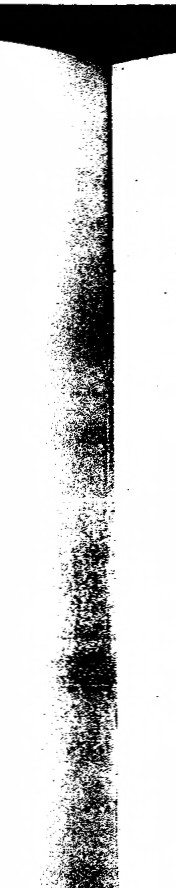 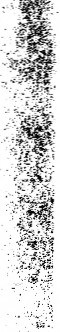 Anshori.		Al..      Assurkati.    Syaikh     Ahmad      Bin    Mohammad.       (2006).      Dialog- Bcrsutua  Syaikh   Uniar Manqusv .. Svaikh Said  Masy 'abi. Syaikh  SholehUbuu! bin A bdat don  Syaikh   Muhammad   Aboud    Media  lnformasi dan                                     EKomunikasi   Warga Besar  Al lrsyad,   Al lrsyad.Arai.   Kazuhiro.   (2005).   Description    of  Arab  Saints   in  the  19-20'"  Century                                     ESoutheast  Asia:  A Case  <if Taj Al-A Ras.   Tokyo   University  of  ForeignStudies. Antropology   Indonesia.   (Ill   International Referred Journal.   Vol.29.  No. 2..Ariestadi. Dian.  ( 1993 ).  Kujian  Pola  Spasial  clan Arsitektural   Kantpung  Arab,Gresik, Tesis  52,  Universitas Gajah  Mada.                                                                                         cBadjerei, Hussein.    ( 1996 ).  Al-Irsyad Mengisi  Sejarah Bangsa.  Jakarta: PrestoPrima Utama.                                                                                                                                            cBastaman.   H.D. (2004 ).  R.A.A.    Wiratanuningrat   Jeung  Rawa Lakbok.  Bupati diPriangan,  6 7.Hastaman,   H.D.-  (2.005).  Tatarucingan:    Tetna,   Ragam   Pertanyaan    elem Pola                                    cPikir. Seri Sundalana 4. ·  1 OJ. Bandung:  Pusat  Studi Sunda.Bateson. Gregory.  ( 1936 &  1958).    Noren.   First  Edition  and  Second   Edition.                                     cStandford  University Press.!hteson,  Gregory.  (2000).  Steps  lo an Ecology  ofMind.  Chicago:  University  ofPress.                                                                       .                                                                                                                                                                                    cBerg,   Van  den.,   L.W .C.   ( 1989).  Hadramaut   clan Koloni  Arab  di  Nusantara.Seri  INIS  (Indonesian   Netherlands  Cooperation  in  Islamic   Studies). Jakarta.Boechner,    Arthur    P.   ( 1989).    Handbook  of   Interpersonal  Communication.Chapter 2.!  Sou llata,   Issa  J.  (200 I).  Trends  and  Issues   in  Contemporary Arab   Thought.Terjemahan. Yogyakarta:   LkiS.                                                                                                            clsraithwaite,   Dawn  O  &  Baxter,  Leslie.  (2006).  You 're  My  Parent  but  You 'reNot:    Dialectical   Tensions     in    Stepchildren   's    Perceptions     about                                     cCommunicating    with  the  Nonresidential  Parent.   Journal   of  AppliedCommunication Research,  34. 30-48.                                                                                                  D152 I    Wacana:  Volume VIII.   No. 27.  Juni 2009·log·,/ehdanury.ab,.sto i di ala on.ira.es).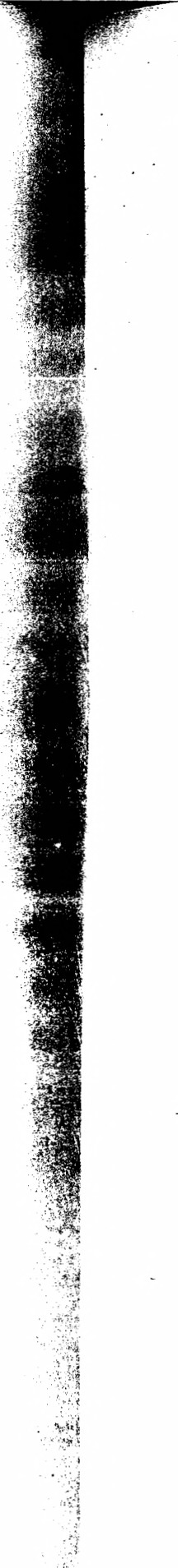 017.tht. "reOlliiedBrassfield.    Kimberly.    (n.d.),   The   Other   Te11sio11.   Retrieved    13  .Juni 2007.Diambil dari: ·http://departmcnt.monm.edu.Bruner.   E.M. ( i 974).   The   Expression of  Ethnicity  in Indonesia  dalam   AbnerCohen (Editor)  Urban Ethnicity.   London: Tavistock.Budyatna.  Muhammad.   ( 1992).  Teori   Reduksi  Ketidakpastian    clan  Eskalasi Hubungan	Dalam   Hubungan  Antarpribadi,     Universitas    Indonesia: Disertasi    Fakultas  Komunikasi.Bungin,     Burhan.    (2003).   Analisis     Data    Penelitian     Kualitatif.     Jakarta: RajaGrafindo	Persada.Coleman.    Simon.,   Watson.   Helen.  ( 1992). An  Introduction   tu  Anthropology.London: Tiger  Book International.Cools,   Carine  A.  (2006).   Relational Conununication   in Intercuttural   Couples.Language   and   lntercultural    Communication    6.    Communication    andMass  Media  Complete.  EBSCO.  Retrieved 4 Desember 2006.Creswell.   W.   John.    ( 1994).  Reseach    Design   Qualitative    &   Quantitative  '.    Approaches.  California:  Sage  Publications.Darsa,  Undang A .. &  Ekadjati.  Edi S. (200..i  ). Silsilah  Prabu Siliwangi,  Montera."U i  Cakra.   Dannapulih  Hvaus;  Niskala.   dun  Aja rem   Islam   (Kropak~21).   Bupati di Priangan.  165.                                       _Darsa.  U nclang   A ..  &  Ekadjati,     Edi S.   ( 2005  ) .    Jett iraga.  Seri Sundalana -I.   / -/9.Bandung:   Pusat Studi Sunda.Darsa.   Undang    Ahmad.   (2007).  Naskah  dun Aksara  S1111du.  Disampaikan       pada Kegiatan      K ursus    Kebudayaan   Sund a.  16  Jun i        2007.  Bandung:   Pu sat Penclitian     Kernasyarakatan        dan Kebudayaan      Uni, ersitas   Padjadjaran.Denzin.   K.   Norman ..   &  Lincoln,   S.  Yvanna.   2005.   Handbook  ol Qzwlituti,·eResearch  (Third  Edition). California:   Sage   Publications.Departemen     Pendidikan    dan   Kebudayaan.    ( 1995  ).    Kamus   Besar    BahasaIndonesia.  Edisi Kedua. Jakarta:   Balai Pustaka.Devito.   A. Joseph.   ( 1978). Communicologv:  An  Introduction   to  the  Studv  ofCommunication.  New York:  Harper &  Row Publisher.Devito.    A.    Joseph.    (200 I).    The   Intepersonal    Communication    Book.   NinthEdition.  New  York: Longman.153 I    Wacana Volume VIII. No.  27.  Juni 2009Devito.   Josheph  A.  (n.d.).    Relational Dialectics   Theory.  Retrieved I        Descmber2006. 	Diam bi I                                                                                                           dari http://www.colostate.cdu/Dcpts/Speech/rccs/theory53 .htm.Djauhari. Arry.  (2007).  Milih  Siger   Tengah,  Urung  Sum/a  Hese  Maju.  MangleEdisi Februari  2007.  6.Durachman,	Memen. (2006). Mitos  Si Kabayan   'Serakah'  dalam  Ce1pe11  "Gual- Guil"  Karva  Godi Suwarna.   Konferensi   Intcrnasional   Budava  Sunda: Ji/id  1, I 35.Ekadjati,  Edi  S.  (2004 ).  Kautamaan    Istri:  Konsep   Pendidikan    Raden   DewiSartika.  Bupati di Priangan.   89.Ekadjati,  Edi   S.   (2005).   Kebudayaan   Sunda    Suatu   Pe11deka1c111    Sejarah.Bandung: Pustaka Jaya.Ekadjati.  Edi  S.  (2005).   Wawacan   Sejarah   Ga/uh:   Paudangan    Sejarah   clan Kearifan   Kritik  Sosial.  Seri  Sundalana   -I,   ll 5.   Bandung:  Pusat  Studi Sunda.Ekadjati, Edi  S. (2006 ).  Numaranggung    dina  Sajarah   Sunda.   Bandung:   Pu satStudi  Suuda.Ekadjati;   Edi.   S.  ( 1984). Masvarakat    Sunda   dan   Kebudavaannva.     Bandung: Girimukti	Pasaka.                                    •                           .Emerson.  Robert   M ..   Fretz.   Rachel   I..  &   Shaw.   Linda   L:  ( 1995).   WritingEthnographic   Fieldnotes.  Chicago:  The  University of Chicago Press. Endang, Caturwati. (2006 ). Perentpuun   don  Ronggeng.  Bandung: Pusat  KajianLBPB.Endraswara,  Suwardi.   (2003 ).     Metodologi    Penelitian    Kebudayaan.    GadjahMada  University  Press.Erbert.  Larry A., Perez. Frank G.~ Gareis.  Elisabeth. (2003).  Turning  Points and Dialectical	Interpretations    of  /111111igra11t   Experiences    in   The  United States.  Journal  of Communication. Vol. 6 7.Fachruddin,  Chalida. (2005). Orang  Arab di Kota  Medan.  Makalah pada SharedHistories.    Communities  and   Cultural    Heritage   in  Southeast    Asia ·sWestern      Littoral di  Penang.  3-  Juli-3   Agustus 2003.   lihat  Etnovisi,154 I        Wacana  VolumeVIII. No. 27.  Juni 20091i11FisFm Ge Gil Gri Gu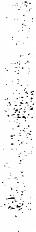 Gu Gu GuHa Ha HaHaHaiber dari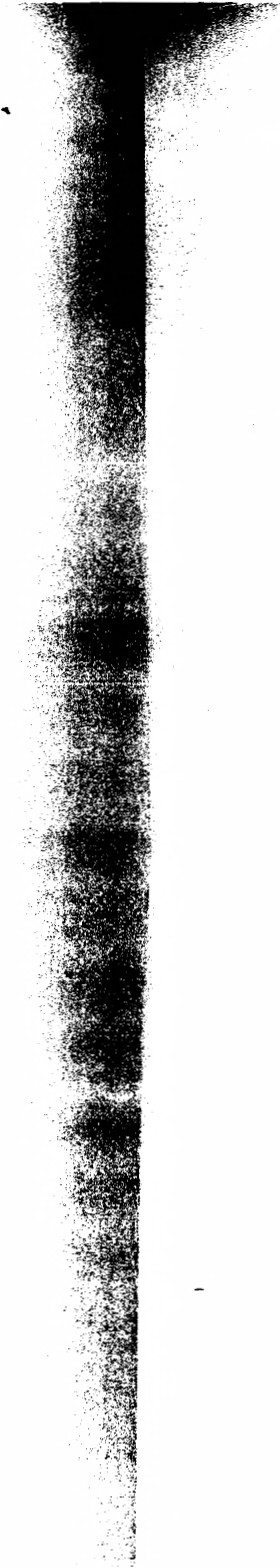 tgleual- ula:1ewi rah.clantudi JSat mg:'ing              .,pan ljah.md iredred'(Is'IS I../11r11al  Antropologi Sosial   Biulava  USC.   Universitas  Sunuuru   Lt ara, Meda 11.Fisher.  B. Aubrey ..  Katherine  L. Adams. ( 1994). fnlt!;pi:rsonal  Cannnunicaticn), Pragmatics  of  Human    Relationships.  Second   Edition.   New   York: McGraw-Hill	International  Editions.Forsdale.   Louis.   (1981).   Perspectives    on   Communication.    Addison-WesleyPublishing  Company.Gesteland,	R.  Richard.  ( 1999).  Cross-Cultural Business  Behavior.  Denmark: Copenhagen	Business  School  Press.Giles.  Howard ..  Coupland,  Justine.,  & Coupland,   Nikolas.  ( 1991 ). Co11te.Y1.,· ofCommunication.   New  York: Cambridge  University  Press.Griffin.   E.M.    (2003).  A  First  Look  at  Communication    Theory.   Fifth Edition.Singapore:  McGraw  Hill.Gudykunst,   William   B.  &  Ting-Toomey.    Stella   &  Elizabeth   Chua.   ( 1988).C 'ulture      and     Interpersonal       Co111111u11icatio11.        California:      Sage· Publication.Gudykunst,           Wi II iam        B.,    &    Kim,    Young    Yun.    ( 1992).    Readings    onCommunicating   with Strangers.  New York:   McGraw-Hill.Gudykunst.   Wil I  iam  B ..  &  Kim.  Young  Yun.  ( 1997).   Co1111111111icuti11g   withStrangers. Tliird edition.  New York:   McGraw-Hill.                            - Gudykunst,   William  B., &  Mody,  Bella.   (2002).  Handbook  of  Internation  and/11 t ere ul I ural      Commun icat ion.      Second    edition.    Ca Ii forn   ia:   SagePublications.Habib. Ahmad.  (2004). Konflik  Antar-Etnik  di Pedesaan.  Yogyakarta:   Lkis. Hadi. Ahmad.  ( 1994). Peperenian.   Bandung:  Geger  Sunten.Haikal.    Husain.     ( 1984).    Partisipasi   Minoritas   Arab    dalam    PergerakanKetnerdekaan  Indonesia (1900-1942).  Lihat Laporan  Penelitian,  lnstitutKeguruan  dan llmu Pendidikan  Yogya.Hakiem.  Lukman.,  Mufit, Sultan.,  & Miftahudin.   (200 I). Faisal  Baasir:  PolitikJalan  Lurus.  Dharmapena.Hall. Edward T. (1982).  The Hidden  Dimension.  New York: Anchor  Books.155  I    Wacana. Volume VIII.   No.  27.  Jum 2009I   lamad.    lbnu.  (2005 ).  Valor  Arab  dalam Masvarakat   Indonesia  /)11/u.  Kini dun Esok .         U 11 i, ersitas     Indonesia.    Antropologv Indoncs ia.   (Ill    Intcnuu ional R.i!ferri!d  .Journal.     1  'ol.  ]9.  /\'o.  ].I   l.udjasaputra.   A.   Sobana.    (2004 ).   Kedudukan   dun Peranannva   pada  Abad  ke-, - --  Abad ke-l  v.  Bupal  i di Priangan.  9.I Icrutorno.      Sri  Saadah.,     Hartati.   (  1991 ).      "Dampak   Perkawinan      ( 'a111p11m11Tcrhudap   Tatakrama   Daerah  Bali  ,       ed.  lta  Novita.    Adenan     Jakarta: Depdiknas.1-litti.    Philip   K.   (2005).   Historv   of the Arabs:   From  the  Earliest   Times  to  thePresent.  Terjemahan.    Serambi.Hocker.    L.  Joyce ..   &  Wilmot.   W.    William.   ( 1995  ).   Interpersonal    Conflict.Fourth  Edi/ion.   United    States of America:  Brown  & Benchmark.Ii·   ,,_·cklin.       Lisa.     (  1995).    Mc111ugi11g    Cultural   Differences.     Strategics    forCompetitive  Advantage  .    Addison-Wesley   Publishing    Company.Ii          .vrede.      Geert.   Ge11   Jan   Hofstede.      (2005).     ( 'ultures   and   Organizations.Software  ofthe Mind  New  York:   Mct.iraw-Hill.Ii.    rliday,       Adrian ..     Hyde.    Martin ..     Kullman.    John.     (2004).      lnterculturalConnnunication:  an Advanced Resource  Book  London:    Routledge.I    i.,;11.        C.  L..   &  Coller.    R.   W.   (  1957).    Intermarriage  one! c11/111rol  change:   .-1 st uclv    of   Philippine-American       marriages.    Social      Forces.     Journal Qualitcuiv«  Research.   Volume 6,  Number  2.  May 2000.  California:   Sage Publications.I  Im 1111  i.  T.O.  (  1999).   Pokok-pokok Antropologi  Budavu.  Jakarta.    Yayasan  OborIndonesia.f <k.indar,    Mohammad.   CW05  ).   ,1Je11gm1   Ahmad   Sanusi:    Ulama   Tradisiotial Sunda  do/um  Perubahan  Zaman.  Seri  Sundalana  ./.  21.   Bandung:  Pusat Studi  Sunda.k-.  mdar,     Yoseph.     (2005).    Sejarah  Jawa    Baral    (Yuganing   Rajakawasa).Bandung:  Geger Sunten.V  ·      .h.    Em i I ia.   ( 200]  ).   A/at   Ukur  Conflict   Tactics  Scale  dan  Gambaran   Pola Pcnanganan  Konflik  pad a Pasangan-pasangan    di Jakarta.   Un iversitas Indonesia:   Tugas Akhir  Pascasarjana  Fakultas  Psikologi.I  56 I    Wacana  Volume VIII.   No  27 Juru 2009Jo K, K,KcK,~i;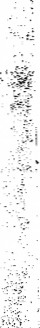 1,                                                                               Kt,'~\]                  KtiKl K. Ki Kc Kc Kc Kl KrKr ..Illule-Illa::I.ul..-J'.ti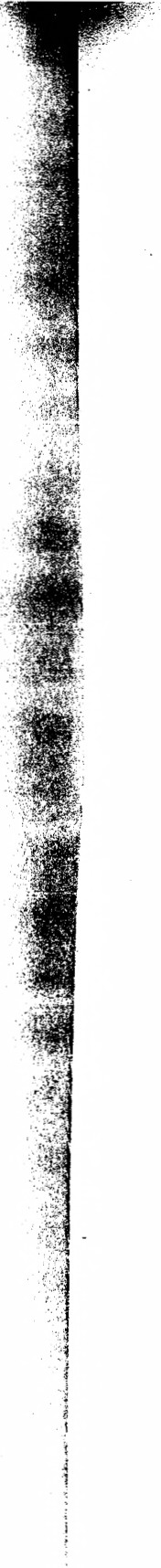 :J/at).'alSJohnson.   D. W.   (  1981 ).    Reaching   0111.  Interpersonal    Effect ivcness  and   Self- Actualization.   Englewood  Cliffs:   Prentice-Hall.Kah mad,     Dadang.     (2006 ).   Ag(IJIW  Islam   clan  Bttdava   Sunda.    KonfcrensiInternasional Budavu  Sum/a:  Jilid  l .     321.Kalsum.   (2002).    Wawancara  Jaka  Ula Jaka  Uli sebagai  Karva  Sastra  TasawufSunda.  Dangiang Jurnal  Kebudayaan  Sunde.  91.Kaplan,     David.,     &   Manners.    A.   Robert.     (2002).     The   Theorv   <?f   ( 'ulture.Terjernahan.   Pustaka    Pelajar  Offset.Kartakusuma,   Richadiana.    (2005).   Situs  Kawali:  .1Jara11  Sunda  dalatn  TradisiMegalitik".  Seri Suttdalana  -I.  41. Bandung:  Pusat   Studi   Sunda.Keesing,  Roger   M. ( 1974).   Theories of Culture.  Annual  Review  ofAntropologi(Terj.y                    .                                                                                                                                                          -Kesheh,   Natalie    Mobini.   (2007).   Hadrami  Awakening:  Kebangkitan   Hadrami  diIndonesia.  Jakarta:    Penerbit   Akbar.Khmad,  Dadang. ( 1999).   Kece11der1111ga11  Mistik  (Jnmg  Sunda  Modem.  Jurua!Budaya  Dangiang.  5 7K.M,  Saini.   ( 1999).  Pelik-Pelik Kebudayaan   Sum/a .     Jurnal  Budaya Dangiang.7.Knapp    L.  Mark.,    &  Miller     R.  Gerald.     ( 1994).    Handbook    of  /111e17Jerso110/·     Communication. Second  Edition.  California:   Sage  Publication. Koentjaraningrat.     ( 1990).    Pengantar   Ilmu   Antropologi.    Cetakan   kedelapan.Jakarta:    Rineka  Cipta.Koentjaraningrat.	(2004 ).   Manusia   clan  Kebudavaan    di   Indonesia.   Jakarta: Djambatan.Kosasih,  Dede.   (2005).   Kalangenan  Bi/writ  Muhit  Kasakti.  Kiwari  Mipit  Balai.Seri Sundalana  4.  85. Bandung:   Pusat   Studi  Sunda.Kurniasih,      Dewi.     (2004 ).    Kepemimpinan     Politik    dalam    Budaya    Sundet.Universitas   Padjadjaran:  Tesis  Program  Pascasarjana.Kusumaningsih,     Siti   Nurbayani.    (2004  ).    Perubahan    Diferensiasi  Pera11a11Perempuan    Bekerja    Etnik   Sunda    Dalam    Kehidupan   Sosial    danKeluarga. Tesis   Universitas  Padjadjaran.Kroef,   Van  Der.  (1954).   Indonesia  in The Modern  World. Bandung:  Masa   Barn.15 7_ I   Wacana Volume VIII.   No  27.  Juni 2009Larantika.   Anak Agung  Ayu Dewi  .   ( 1998).  "Pengsuhan  A11ak pada   Keluarga                                       l\Perkawinan   Campuran  di Bali",     kasus perkawinan  campuran    antara on111g    Bali dengan  orang Asing  dari mancanegara.   Yogyakarta:    UGM.Tes is.Lewis,  Oscar. ( 1988). Kisah Lima Keluarga.  Jakarta:  Yayasan  Obor  Indonesia. Lewis,   Richard  D. (2004).  Komunikasi   Bisnis  Lintas  Budaya.  Terjernahan   olehDeddy Mulyana  dkk. Bandung:  Penerbit Rosdakarya.Levi-Strauss,      Claude.     (2005).    Anthropologie      Structurale.      Pion,     1958.Yogyakarta:   Kreasi  Wacana.Liliweri,     Alo.   (2002).    Makna    Budaya    dalatn   Komunikasi     Antarbudaya.Yogyakarta:   LkiS.                                                                                                                                     rvLiliweri,   Alo.   (2003).    Ma/ma   Budaya    dalam    Komunikasi    Antarbudaya.                                        rvYogyakarta,   Lkis.                                                                                                                                       ,,   l  iweri,    Alo.  (2004). Dasar-Dasar    Komunikasi   Antarbudaya.    Edisi   kedua.                                       MY ogyakarta:  Pustaka  Pelajar.l   .nlejohn,      W.  ·    Stephen.,    &   Foss,    Karen.   (2005).       Theories   of   HumanCommunication.   Eight Edition:  California:  Thomson  Wadsworth.; .  ubis,   Nina   H. (2000).   Tradisi  dan   Transfonnasi   Sejarah   Szmda.  Bandung: Humaniora.i  .ibis,   Nina   H.  (2002).    Pengajaran    Bahasa   Sunda   dari   Musa  ·  ke   Masa.1\1Dangiang  Jurnal  Kebudayaan  Sunda. 2 7.;     ubis,   Nina  Herlina.  Sejarah  Kebudayaan   Sunda.  Disampaikan  pada  Kegiatanl'v1Kursus   Kebudayaan   Sunda.  2  Juni  2007.  Bandung:   Pusat   PenelitianKemasyarakatan   dan Kebudayaan  Universitas  Padjadjaran..krnana,    lwa.   (2005).    Sundanese    Speech   Levels.    Seri   Sundalana    4.   65.1\1Bandung:  Pusat  Studi Sunda.                                                                                                                   Munintaintang,       Yayah   Bachria   Mugnisjah.   ( 1990).  Pola   Pemakaian   Bahasa                                       Mdalam     Perkawinan      Campuran.      Universitas     Indonesia:     DisertasiFakultas  Pascasarjana.,      .genda,   Burhan   D.  (2005).   Dinamika   Peranan  Politik   Keturunan   Arab   di Tingkat	Lokal.    Universitas    Indonesia.    Antropology     Indonesia.     an International   Referred  Journal.   Vol. 29. No. 2.158 I   Wacana: Volume VIII.  No. 27.  Juni 2009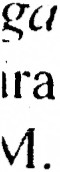 eh8. a. a.Cl.in:1.'1711i.a;1IiMariko.   Aratn.  (2006) ..       +lasvaraka: Pctani  Sund«  clan  Acaru  .Waka11  Bcrsutna.f.:.011/i..,n·mi Iuternasional  /Jud(~\ll Sunda: .Ii/id  I. 23.Matsumoto      David.     (2004 ).    Pe11ga111ar      Psikolog]    Lint as    Bttdava.    ( Terj).Yogyakarta:  Pustaka  Pelajar.Mites.     B.  Matthew ..   &  Huberman.  A. Michael.   Analisis  Data Kualitat(/(Teij).LJIP.Miller.     Katherine.  (2005).      Co111111u11icalio11  Theories'.·   Perspectives.   Process  andCo111ex1.,.  Second  Edi1iu11.  New  York: McGraw-Hill.Mi lier.   R.    Gerald..     &   Steinberg.   Mark.    ( 1975).      Be111-ee11   People.    ScienceResearch Associates.  Inc.Miller.  Toby (Editor).   (2001 ). A Co111pa11io1110  Cultural Studies.  Blackwe!l.M intargo.   S. Bambang.  (2000).  Ti1?iaua11  Manusia      elem Nilai  Budava.   Jakarta:.                                                                 Penerbit Universitas  Trisakti.                            'M itc he 11.     Charles.    (2001   ).   Budayu   Bisnis   International:    Membangzm        BisnisInternasional  Melalui Kesadaran Budc~va(Terj).   Jakarta:  PPM.Molcong.  J. Lexy. (2000).   Metodologi Penelitian  Kualitatif.   Bandung:   RernajaRosdakarya.Montgomery.	Barbara  M ..  & Baxter.  Leslie  A.   ( 1998). Dialectical  Approaches to  Studviug   Personal  Relationship»,    New    Jersey:   Lawrence   ErlbaumAssociates.              ·M u lyana.  Deddy. (2004 ).  Komunikasi Efektif: Suatu  Pendekatan  Lintasbuduva.Bandung: Rosdakarya.Mulyana.		Deddy   ..  &  Rakhrnat,  .Jalaluddin.  (2005).  Komunikasi  Antar  Btuluva: Panduan	Berkoniunikasi     dengan     Orang-Orang     Berbeda    Budava. Bandung: Rosdakarya.Mustapa.   R.H.  Hasan. (2002). Ada! Istiadat  Sunda.  Bandung:  Penerbit   Alumni. Mustappa.	Abdullah.   (2002).   Ibu  Tidak  Mendongeng,   Anak   Tidak  Membaca.Dctngiang Jurnal  Kebudayaan  Sunda.  47.Narendra,		Y uka  D.  (n.d.  ).  Ruangan   Arab   dalatn  Ruang   Indonesia?        Praktik Spasial  clan Konstruksi  Identitas  Masvarakat   Arab.  Jakarta:   Program Studi ( 'ultural Studies  Universitas Indonesia.I  59 'Wacana  Volume VIII.  No 27.  Juru 2009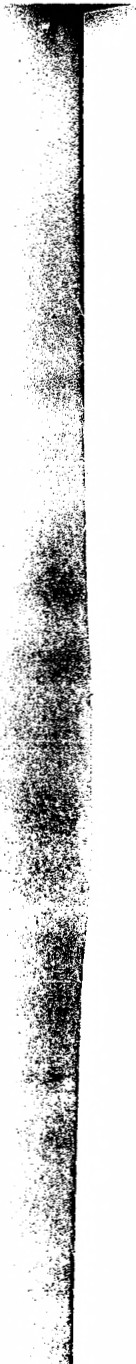 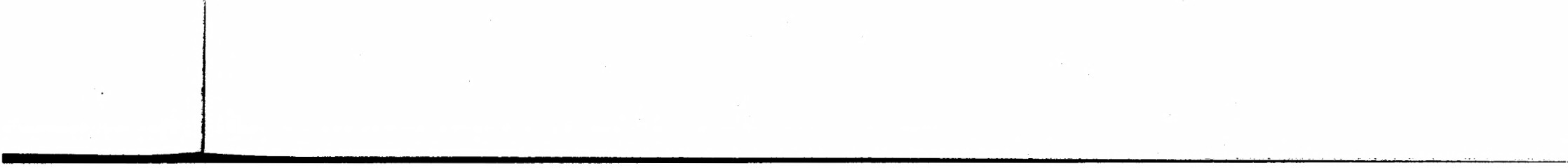 Neu I  iep.    W.    James.      (2006).  Intercultural     Communication:      A    Contextual                                        RApproach.   California:   Sage   Publications.Neuman,     W.   Lawrence.    ( 1997).    Soc:iul  Research   Methods:    Qualitative   andQuantitative  Approaches.   Third Edition.  Boston:   Allyn  and  Bacon.Organista,   Pamela    Balls.,   Organista,   Kurt  C., Kurasaki,  Karen.    Overview  of the                                       R,Relation   Between  Acculturation    and  Ethnic   Minority   Mental   Health.                   ~Acculturation:      Advances      in    Theory,      Measurement     and     Applied                                             Re;~Research.   Di  ambil  dari  http://www.artsci.usfca.edu.Panitia    Parumus   Kongres.  ( 1988).  Hasil  Kongres  Basa  Sunda  1988.   Bandung:                                              R<Karya   Kita.Padilla,   Amado    M.,   William    Perez.    (n.d.).   Acculturation,    Social  Identity,   and                                       ReSocial  Cognition:   A New Perspective.    Journal.    Stanford  University.                                                  RePawlowski,     Donna     R.   Rubber   Bands    and  Sectioned    Oranges:    DialecticalTensions  and  Metaphors  Used to Describe  Interpersonal  Relationships.                                         ReRetrieved    ,        l            Desember           2006.        Di         ambil            darihttp://www2.edutech.nodak.edu/ndsta/pawlowski.htm.                                                                                      RoPornpitakpan,      Chantika.   ·     The  Effects    of   Cultural   Adaptation    on   Business                                        RoRelationships:    Americans   Selling   to  Japanese   and  Thais.    Journal    ofInternational   Business   Studies,   30, 2 (Second    Quarter    l  999):  317-338.                                            Ru-Prasetiani,    Rita.  (2000).  Kasus Campur  Kade pada  Masyarakat  Keturunan  Arabdi Kelurahan   Empang  Kata  Bogar  Jawa  Baral.  Universitas   Indonesia:                                         RuSkripsi   Fakultas  Sastra.Prawirasuganda,     A.   ( l 964).   Upatjara   Adat   di  Pasundan.    Bandung:    Sumur                                             RuBandung.Radjab,    Budi.     ( 1999).    Etas   Kewiraswastaan     pada    Masyarakat    Sunda   diPedesaan.  Jurnal  Budaya Dangiang,   29.Rakhrnat,  Jalaluddin.    ( 1998). Metode  Penelitian  Komunikasi.   Bandung:   Remaja                                             SaRosdakarya.Rangkuti-Hasibuan,  Sofia.    (2002).     Manusia   don   Kebudayaan   di  Indonesia.                     :)Jakarta:    Dian   Rakyat.Reardon,   Katleen    K. ( 1987). Interpersonal   Communication:    Where Minds  Meet.California:   Wadsworth   Publishing   Company.160 I   Wacana:  Volume VIII,   No.  27.  Juni 2009t)                          Saal 	Rochayanti.        Christina.        (2007).     Rise!     Komunikasi     Antarbudaya      dalam Perkav. 'i11u11      ,   1 uturetnis.     Studi    Tetitang    Pola    Kotnunikasi   dalcttn Perkawinan   Antaretnis  Sunda  dan Non-Sunda   di Bandung.  Universitas Padjadjaran,   Fakultas  Komunikasi.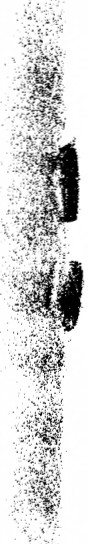                                      Rogers.   M.  Everett.   ( 1994). A  History of  Communication    Study.  New  York: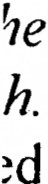 s.                                      Rosidi,    Ajip.  (2005).   Islam  dalam   Kesenian   Sunda   Seri  Sundalana    ./.    11.rt                                                                  Bandung:  Pusat Studi Sunda.Rosidi,  Ajip.  (2007).  Urang Sunda  Jeung  Basa Sunda.  Bandung:  Kiblat.is                                      Rozak,   Abdul.  (2005).   Teologi  Kebatinan   Sunda:   Kajian  Antropologi Agama>f                                                             tentang Aliran  Kebotinan  Perjalanan.  Bandung:  Kiblat.Ruben,   Brent D. ( 1996 and 2006).   Communication   and Human  Behavior.  Thirdb                                                              Edition  and Fifth Edition.  New York:  Prentice  Hall.l:                                                  Rudestam,   Kjell  Erik.,   & Newton,   Rae  R. (2001 ). Surviving   Your  Disertation .California:   Sage Publications..r                                    Rusyana,   Yus.   (2007).   Nilai   Budaya   Indonesia   dalam   Susastra  Nusantara: Susastra	Sunda.   Disampaikan    pada   Kegiatan    Kursus    KebudayaanIi                                               Sunda.  2  Juni  2007.  Bamdung:   Pusat  Penelitian   Kemasyarakatan    danKebudayaan  Universitas  Padjadjaran.a	Sadarjoen,   Sawitri   Supardi.  (2004).   Model  Kualitas   Perkawinan   Berdasarkan Kepegasan	 Pasangan   dan   Gaya   Penyelesaian    Konjlik    Perkawinan. Universitas	Padjadjaran:  Disertasi  Fakultas  Psikologi.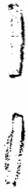 Salim,  Agus.  (2001 ). Teori dan Paradigma  Penelitian  Sosial  (dari Denzin  Guba dan Penerapannya).  Yogyakarta:  Tiara Wacana  Yogya.161  I   Wacana.  Volume VIII.   No.  27,  Juni 2009\.1111,   )\  ar.     .\.       l.arrv ..        8.:.                Porter.     E.     Richard      ( 200.3 ).     /11t<!rc11/111ral( ·0111111w1icwio,,..   I  N('llda.   l<.'111/1  Edition.  California:   Wadsworth.\.:rn,-var.    A.    Larry ..   &   Porter.    F.  Richard.   (200 l  ;.   C  'omnmnicution    Between( '11/tun.!s. Fourth Edition.  California:   Wadsworth.Si!mo,  ar.      A.       Larry..     &     Porter.     E.      Richard.      ( 1988).      Intercult ural( '0111111u11icalio11: A Reader.  Fifth Edition.  California:   Wadsworth.<.uuoso.    Budi.   (2000).   Peranan  Ke/unman  Arab  dalutn  Pergerakan   NasionalIndonesia.  Jakarta:  Peuerbit  Progress.Sears. 0.  David ..  Freedman.  L. Jonathan ..  &  Peplau.  L. Anne.  ( 1985  ).  PsikologiSosial  (Terj). Jakarta:  Erlangga.Sedmak.  Mateja.  (2000). Ethnicity Mixed Marriages  as  a mean  of  Inercultural Accomodat ion  and  Stu bi Iisat ion    ( a  case    strucly  of    S Im ene-I stra) http:/!\\  ,nv. incore.u  lst.ac.uk/home/csn/Sedmak.htm       I.\egrin.   Chris.  (2004 ).  Family Connnunicat ion.  New Jersey:  Lawrence  ErlbaumAssociates.Scuaj id. (  i 995 ).   Pengaruh  Aguma  dun  Pendidikan   Terluulap  Sikap  Etnis  ( 'iua du/am 	Perkawinan    Catnpurcm   serta    Itnplikasinva  -        hugi    Integrasi Nasional  dun    Ketahc111c111-  Nasional:   Universiras   Gajah   Mada:  Tesis. Program		Studi Ketahanan  Nasional,  Jurusan  Antar  Bidang.Sctiawan,    Wav, an.  ( 1999).  I'c111da11gu11    Politik   Suntri      daicnn  Sastre   Suuda.Jurnal  Budava Dangiang.  75.Shute.  Christina   L.. Brian Spitzberg.  (2003).   Intercultural   Couples:  Examining the   Role   of  Social    Support     Journal.    Paper   presented    at    Hawaii International	Conference   of Social  Science.  Honolulu.  San  Diego  State University.Shahab.  Yasmine   Zaki. (  1975 ). Maw/ah   Integrasi Minoritas A rah  di Jakarta.Universitas   Indonesia:   Skripsi Fakultas  Komunikasi.Shahab,  Yasmine  Zaki.   (2005).  Sistun  Kekerabatan   sebagai  Katalisator   Perun Ulama  Ke1urw1e111   Arab  di Jakarta.  Universitas  Indonesia.  Antropology Indonesia. cm lnternational Referred Journal. Vol. 29.  No. 2.Siahaan,  M.  Hotman.  (2002).   Metode  Penelitian Kualitarif:  Perspektif Mikro.Surabaya:   lnsan  Cendekia.162 I    Wacana  VolumeVIII.   No  27.  Juni 2009SiSi,Sil Sic SnSo1Sp1Sul Sul Sug,;J:~·al en-al wl,gi·al·a)111111(1 tsi IS,fa.,,g:ll Itte'a.:111gi·'o,Si la. ~1.  Ad Ii n.  (.2005 ).  Gender  and Ethnicity  in Sayyid   Community of Cikoang, Sour h  Sulowcsi    Kulu 'ah.   a  Marriage   System  among   Sayid  Females. Antropology   Indonesia.  an International   Referred Journal.   Vol. 29.  No.I.Siliwangi   adalah   Rakyat Jawa   Burell.   Rakyat   Jawa  Baral   adalah   Siliwangi.(2006).  Sadan  Pembina Citra Siliwangi.Silvertsen,    Eskil.   (2003).      Dialectical    Theory   of  Friendship.     Retrieved    1Desember 2006, dari  Ithaca  College, Park  School of   Communications, New  York. site: http.z/www.home.no.net/eskils,Slama,  Martin.   (2005).  Indonesian   Hadhraniis   and  the  Hadhratnaut:  An  Old Diaspora  and its New  Connections.   University  of Vienna. Antropologv Indonesia.  an International Referred Journal.   Vol. 29. No. 2.Smith.   L.  (2002).   Baxter   &   Montgomery  's  Dimensions    of   the   Dialectic.Retrieved        6          Desember           2006.          Di          ambil          dari http·://ww\v.zimmer.csufresno.edu/-johnca/spchI 00/ l 0-10-baxter.htm.Soewardi,  Herman.  (2006).  Etos  Kerja  Orang  Sunda.  Konferensi InternasionalBudaya Sunda: Jilid  1.  81.Sofianto,  Kunto.  ( 1991 ).  Kehidupan   Kelompok Etnis Cina,  Arab  don Pakistan di  Kola    Garut  1950-1990.   Laporan   Penelitian  Universitas Padjajaran: Fakultas Sastra. ·Spradley,  P. James.  ( 1997). Metode    Ethnografi   (terj),  Pengantar Amri  Marzali.Yogyakarta:  Tiara  Wacana Yogya.Subarkah,	Am in.  ( 1990).  Pengaruh    Pan   Islamisme    Terhadap    Kebangkitan Golongan  Arab  di Jakarta,   1901-19.:/1. Universitas  Gajah  Mada:  Tesis Program Studi Sejarah.Subchi,		Imam.   ( 1998).  Masyarakat   Keturunan   Arab  di  Kola   Gresik.   Studi tentang  Perubahan  dan  Pelestarian  Kebudayaan.   Universitas Indonesia: Tesis  Antropologi.Sugijanto,  Mey.   (2002).   Penetrasi Sosial  pada   Pasangan   Menikah Berbeda Budaya:  Studi  Kasus  Komunikasi  Antarbudaya   -  Perkawinan   Catnpur antara	Etnis    Jawa     dengan    Etnis     Minangkabau     di    Jabotabek. Un iversitas Indonesia:  Tesis  Fakultas  llmu Sosial dan  llmu  Politik.163 I   Wacana: Volume VIII.  No.  27,  Juni 2009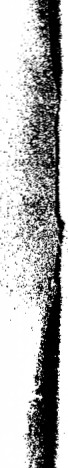 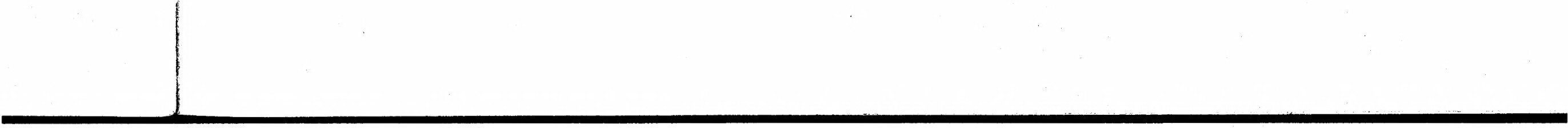 ......--------------------------,(,      --Sumarsono,   Tatang ..  (2006).  Bahasa  Sunda".  Konferensi Internasional Budava                                   StSum/a: .Ji/id 1,  69.Sunarwinadi. llya  Revianti.   ( 1992).   Ko1111111ikasi   Sosial  dalatn Adaptasi   Anter-                                   s~Budaya.  Universitas  Indonesia:   Disertasi:  Fakultas  Komunikasi.Suparlan.    Parsudi.    (2005).   Sukubangsa  dan  Hubungan    antara   Sukubangsa.Edisi 2. Jakarta:  Yayasan  Pengembangan   Kajian  llmu  Kepolisian.                                              TiSuparlan,   Parsudi.   (2005).   Sukubangsa   clan  Hubungan    Antar-Sukubaugsa.Jakarta:  Yayasan  Pengembangan   Kajian Ilmu Kepolisian.Suparli.		Lili. (2007).  Fungsi  Kesenian Bagi Kehidupan Manusia.  Disampaikan pada Kegiatan  Kursus Kebudayaan   Sunda,  2 Juni 2007. Bandung:  PusatPenelitian  Kemasyarakatan   dan  Kebudayaan  Universitas  Padjadjaran.                                        ThSupratikuya,  A.  ( 1995).     Kotnunikasi    Antarpribadi  --   Tinjauan   Psikologis.Yogyakarta: Penerbit  Kanisius.                                                                                                           TiSutaryo.  (2005). Sosiologi  Komunikasi,   Arti Bumi lntaran.                                                        JSuryani.    Anne.   (2003).   Perkembangan    Hubungan    Perkawinan.    Universitas                                   TrIndonesia:  Tesis  Kornunikasi.Suryalaga,  H.R.  Hidayat.   (2007).   Kepercayaan    Sunda   dalam   Tampakunnya.Disampaikan   pada  Kegiatan   Kursus  Kebudayaan   Sunda.  16 Juni  2007.                                  VeBandung:       Pusat     Penel itian     Kemasyarakatan       dan     KebudayaanUniversitas Padjadjaran,Suryolaksono, lwan.,   &  Adlin,  Alfathri.   (2006).  Dari  Milos  Oedipus   hingga                                  WeD011ge11g Sangkuriang:  Aspek  Struktural  Budaya  Sunda dun  PasulukanPusundan    Haji   Hasan   Mustapa.   Konferensi  Internasional  BudayaSum/a: Ji/id  1.  388.                                                                                                                              WiSusetyo,   Heru,  et.al.   ( 1999).   Kebebasan  untuk  Menikah don  Memilih   Jodohdalam  Perkawinan   Keturunan   Arab  di Jakarta.   Universitas   Indonesia:                                  WiTesis Fakultas  Hukum.Susetyo.   Heru  ..  Poerbatin   Darrnabrata., &  Minar  Sidiabat.  ( 1999).    Kebebasan                                   Wiuntuk  Memilih  Jodoh  dalam   Perkawinan   Masyarakat   Keturunan   Arabdi Jakarta.  Universitas  Indonesia:  Jurnal  Fakultas  Hukum.Sutrisno.    Mudji.,    &   Putranto,    Hendar.    (2005).    Teori-Teori    Kebudayaan.Yogyakarta:   Penerbit Kanisius.164 ,     Wacana.  VotumeVllt.  No 27.  Jun, 2009YinI\ 'a ar-'sa.r:tl;I.~·~.(#i:t·  ••.    ·.::·····.\I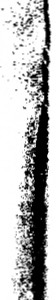 Suw arna.   Godi.   ( 1999).   Jf<:110/ok  Tradisi  Bertolak  Dari  Tradisi    Jurual  IJ11d(~rnDangiang,  95.S vukri.   ! fan i lu l  lah   ( 19')6  ).   Kesc I iaan  Bahasu   ,\!wyurukui   Keturuttan   A rub: Stu di    Kasus    di    Kecamat en 1          I's.    Kli II 'en 1          Kot ct    . vladia     Surak ctrta. Universitas	Indonesia:  Tesis   Linguistik.Tang.  Abdul  Rahman.   (2005 ).   A rah  Hodrainis   in  Malavsi«.   .·I   Studvol Theircansattas)'a.07.tan:ga'.(117tya'oh.ra:'(111'ab in.Assimilation in the ,\!alur  Society. Malaysia:   Konferensi  Nasional  di theEtnbessv  ofthe   Republic  of Yetnen-Maluvsiu.Thal ib.   Gamar.   ( 1993  ).    Pcrkawinun    Du/um    slasvcnaka:  A.1.'1111w1w1    .lrahGo/011gc111  Svcch.  Universitas  Gadjah  Mada:   Skripsi  llmu Komunikasi. Thibaut.    W .       .John &   Kelley.   H.    Harold.   ( 1967).  The  Sociul   A:i-cholog,·   ofGroups.  John  Wiley &  Sons. Inc.Ting-Toomey.    Stella.  (  1999).  Conununicatinv ./cross   ( '11/urre,      The  GuilfordPress.Triputra.    Pinckey ..    Hidayat.    Dedy  ..   Manayang    Victor.    &   Sugarda.    Yanti. ( 2000).      Metodologi    Penelit ian ·               Kotnunikasi      Tcrapan.     Jaka rta: Universitas	Indonesia.Verderber.	S.  Kathleen ..  &  Verderber.   F.   Rudolph.   (  1986).  Inter-Act       l\i11g Interpersonal	( '011111w11 icat ion     Sk ii ls.   Fourth     Edit inn.     Ca Ii torn ia. Wadsworth	Publishing  Company.Wahab,		Abdul.  (2002).   Novel  lntrct 'a    'Inda   .\'ucJfltt .  ls-Sifr   Karva  .Yumtl   .Lv- Sa 'adavvi:  Tanggapan   Terhadap  Tradisi  Masvarakc«  Arab,  Universitas Indonesia:   Skripsi  Fakultas  llmu  Budaya.Wibisana.    Wahyu.    (2002).   Re/mi   Sastra.   Media.  don   Bue/urn  pada   SastraSunda.  Dangiang J111·11a/ Kebudavaan Sundet, 5-.Wilson,     L.   Gerald..      Hantz.    M.     Alan..      &    Hanna.     S.    Michael.    (  1995).Interpersonal Co111111w1icalio11. Fourth  Edition.  Brown &  Benchmark. Winarno,     Barnbang.    (  1986).     Perkawinan   Campuran     Scbugu!    Alternatif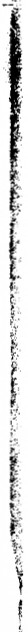 Terpecava  Proses  Peleburun,  Malang:  Universitas  Braw  ijaya.Yin.  K.  Robert.  (2002).   Studi  Karns  -  Desain   & Metod«.   (Teri).  Jakarta:   PT.Raja Grafindo  Persada.I 65 i    Wacana VolumeVIII.   No 27 Juni2009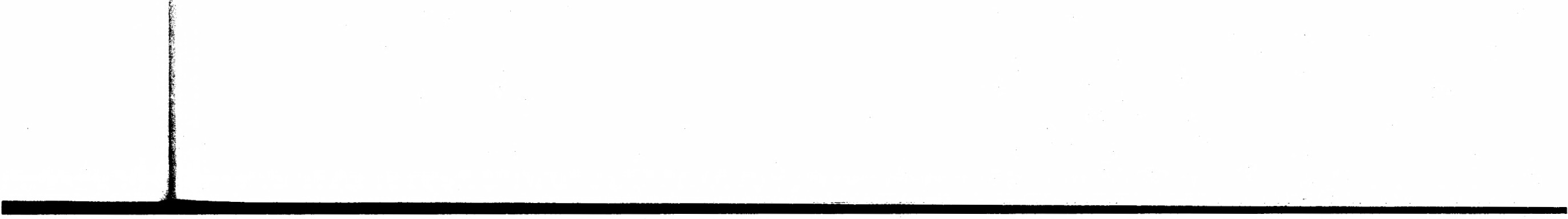 ...................................................                  ~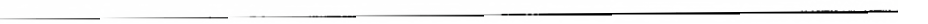 Zanten.   Wim  Van.  (2004 ).   The  Reial ion  BL'IH een  Inner  anc! Outer   Voices  111Sundanese  Popular   Music   in   The  Era   of  Globalizat ion.    Bupat i  diPriangan,  155.Zeffry.  (2002).   Ketersisihan   Pedagang   Arab  di  Etnpat  Wilavah  Jakarta   Tah1111/960-1990. Jakarta:   Lembaga  Penelitian  Universitas  Indonesia.Sumber  lain :Kumpulan	data   Seminar   lnternasional.    (2003).   "Arabs    Legacy   in  Indonesia: Yemenis  - Indonesian Mestizo Culture .. dan Pameran Arsip Hubungan Indonesia Yatnan. Jakarta:   Arsip Nasional.Natalie		Mobini-Kesheh.    ( 1999).  The  Hadranii   Awakening   :    Community   and Identity in the Netherlands East Indies.   1900-19-12. by.   SEAP.  Cornell University.	Ithaca,            New           York.           Diambil             dari: http://www.home.no.net/eskils.Muhtadin,   Teddi.    (2007).   Perketnbangan    Sastra   Sundet.    Disampaikan    padaKegiatan    Kursus  Kebudayaan    Sunda,    16 Jun i      2007.    Bandung:    Pu satPenelitian   Kemasyarakatan   dan Kebudayaan   Universitas  Pad_iadjaran.                                      SCantuco117 co B1coinOUSU1'K!hr1661 Wacana  Volume VIII.   No.  27.  Juni 2009suKOMUNIKASI  TRANSEDENTAL                                                  k(PERSPEKTiF   SOSiO   FENOlviENOLOGI)daAbstractTRANCEDENTAL  COMMUNICATION                                                ~e(A SOCIO PHENOMENOLOGY PERSPECTIVE)                                        kdiYunita  Sari IFakultas llmu Komunikasi Universitas   Prof. Dr.  Moestopo  (Beragama)                                                                           mJI. Hang Lekir I  No.  8 Jakarta                                                                                                            mnictha28(c?)ahoo.com                                                                                                                     htiPhenomenological       Sociology      einphazing      the     subjective      of·   exctsttng                                    g phenomena,  which isfrom  the seen socialfactthere   is something   urge individual                                    so to take action for  something   that  he believe. that  is right. The phenomena   does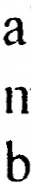 not refer lo  the society in general,  but refer to individual  which  sees human as agroup  of  individual   which   has  different   character   as-  well  as  has  differentperception,	attention.   also  interpretation.    For  'example    the  movement   of  Al- Qiyadah Al-Islamiyah   and Ahmadiyah  Al-Qadiyan.teKeywords:  trancedental  communication.   sociology,  phenomenology.                                                           S11Pendahuluan                                                                                                                                           d.ITBeberapa    waktu    belakangan     ini   di    tengah    masyarakat     terdapat                                     bfenomena  yang  menarik  antara   lain  bermunculannya   aliran-aliran    islam  yang                                     pbersifat  sangat  subyektif.  Aliran  AI-Qiyadah  Al-lslamiyah   dan  Ahmadiyah  Al-                                    "VQadiyan  adalah   contohnya.   Munculnya   aliran   semacam   ini  dapat  dikaji  dari                                     sI     Sekretaris  Jurusan Fakultas llmu Komunikasi   Universitas Prof.Dr.Moestopo                                                     j(Beragama),   Jakarta102 I      Wacana  Volume VIII.   No.  27.  Juni 2009·----·----==......  ........._    ........                                                                                                              _:I  nabiPcnutupDari   dua   contoh   fenomena    aliran   yang   clisebutkan   diatas,   dapatrc~hrh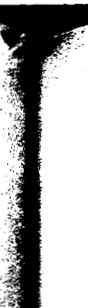 ·         yang vaitu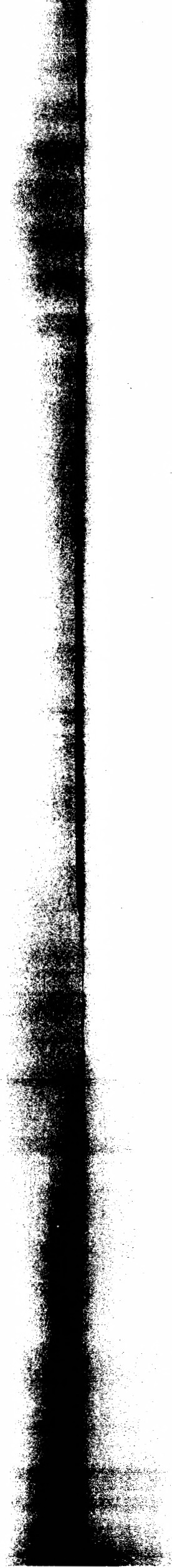 ,   tidakn daniuhnyaIi nabiAbubahwa ik dari Dal am rad at- unmadn rasul usunulmi  al- adalah akhirrangan rh nabi um um.dikatakan  balm a bagi pendiri  maupun  pengikutnya.   aliran tersebut   merupakan interpretasi   subyektif   mengenai  keyakinan   dan  kebenaran   agama  yang  selama in i   di ikutinya.Bagi   pemerintah    munculnya    aliran-aliran     itu  dianggap    menggangu kehidupan   bermasyarakat    karena   menimbulkan    keresahan   umat   Islam.   Bagi sebagian   masyarakat   Islam  lainnya,  aliran-aliran   tersebut  dianggap   menyalahi akidah  dan syariat    Islam yang  mereka  pahami  dan  lakukan  selama   ini. Karena aliran   ini sangat  kental  interpretasi  subyektif    individualnya,   menyangkut   cara mereka  berkomunikasi   dengan Sang  Pencipta,  dapat  dipahami  sebagai  penyebab keragaman   interpretasi   keyankinan.  Namun  demikian.   untuk   kepentingan   yang lebih  luas, aliran-aliran   ini perlu  dibina  dan diarahkan   kembali  tanpa  kekerasan dari anggota  masyarakat    lainnya.Daftar  PustakaBatutah,   Syafi'  i     R.  1986 ..    Ahtnadivah  Apa  dan  Mengapa.  -Jema   'at  Ahmadiyah al-Qad ian iyah Jakarta.  1986                                                                ·Saefullah,  Ujang,2007.  Kapita Selekta  Koniunikasi,  Bandung:  SimbiosaSadan  Penelitian  dan pengembangan   Agama Depag  RI. 1985 :     19-20Pus I  itbang  Kehidupan   Beragama  Sadan  Litbang  Departemen   Agama   RI  1986:42)Syarh  al-Aqidah  at-Thahawiyah.   hal.  159.Serita  Kata,  Rabu  7-1 1-2007 halaman   I  0.Serita  Kota edisi  Rabu 31  Oktober  2007 hal 11. Terbit,  edisi Jum 'at  5  Oktober 2007 pada halaman  7.127 I      Wacana. Volume VIII.   No.  27.  Juni 2009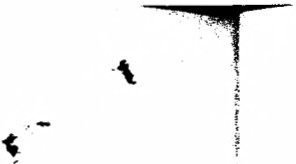 kandl\V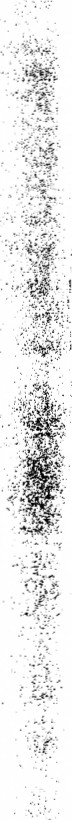 ni.1\\',..,,..,.).)l\1EMBERDA Y AKAN  PROGRAM STUDI   ILMU  KOMUNIKASI REINFORCING   COMMUNICATION DEPARTA1El'"TB ayqum·IFakultas llrnu Komunikasi  Universitas Prof. Dr. Moestopo (Bcragarna).II.  Hang Lekir I   No.  8 JakartaAbstractBy  communication   human  can  live  their  life.  =By    communication    human  can socialization.   By co1J11;,z111icati911    human  can  make  and  develop  their  culture. But,  by that kind  of communication.   can we do professional,    when Department. of Communication   as cm intermediate  scholar  and  this field  can be accomplish by  another  subject  of science?  Do  curriculum   of  Communication   Department over a barrel/or   its own and what is the weakness  of curriculum  that applied  in Communication    Department?    This  paper   tried   to   explain   the   content   of curriculum  indeed by Communication   Department.Keyword  :  communication  studies.  curriculum.  professionalismPendahuluanDalam era informasi sekarang ini sudah selayaknya negara-negara yang sedang    berkembang    seperti    Indonesia    terus    berupaya    meningkatkan kemampuannya terutama di  sektor sumber daya manusia. Diharapkan dengan demikian kelak Indonesia dapat menguasi bidang industri, khususnya industriIDosen  Fakultas  Ilmu  Komunikasi   Universitas. Prof.  Dr.  Moestopo  (Beragama).  Ketua  ProgamStudi  ITKP191  I      Wacana No.  27.  Juni 2009oagai lisasiifesi,               ,jpad a danyang             _-/hami yang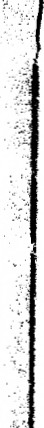 yang xaraelum studi bagi lam i.ing- aba- lain ikasi:ipandari1gan istri. etika usan suai u111a ipunsebatas hasil  tetapi mulai dari content,  proses  hingga  hasil  masih  sangat dekat dengan  campur tangan  industri.Kesemuanya   itu tidak  lepas  dari  pemahaman   akan  kurikulum   program studi     komunikasi     yang    diberikan     diperguruan     tinggi    tersebut     terhadap mahasiswa-rnahasiswanya.   apakah    mengarah    pada    student    oriented    atau teaching  oriented diserahkan  pada perguran  tinggi  masing-masing.DAFT AR PUSTAKAAli.    Mohamad. 1989   Pengembangan   Kurikuhun   Di  sekolah,   Bandung.   SinarBaru,.Diamond,   M.   R ..  1989.    Designing  And  Improving   Courses  And  Curricula   InHigher	Education.     San     Francisco    California:     Jossey-Bass      Inc. Publishers.Eble.	Kenneth   E.   J.    Wilbert   McKeachie,  1986,    ltnprovino    Undergraduate Education  Through Faculty Development,  San Francsco: Jossey  Bass PublishersMasrial.   1993,   Teras Kuliah Be/ajar  Mengajar Aktif; Jakarta:Angkasa   RayaMcNaiUohn.D,	1996.Curriculum:   a Comprehensive   Introduction,   Los  Angeles: Harper Collins  College Publisher203 I     Wacana No  27 .   .luni 2009,-Subangun,    Emmanuel,    1999,   Membangun    llmu   Komunikasi    dan  Sosiologi, Y ogyakarta:   Unika /\.tn1ajayaZainuri.   Jelmi,    2002.   Tantangan    Pasar   Kerja   di  Era  Globalisasi.    MakalahSeminar  Politeknik  UNDIP,   Semaranghttp://,vw,v.knowledgebank.irri.org/cglrc/icraf/toolkit/The_CIPP         _evaluation_model.htmlutp.z/www.scis.nova.edu/terrel  II/doctoral/ 1998/dete 74 7 /cipp.htm I204 I      Wacana No  ~7.    luni 200lJ..   .r"111diI'1{11,.II·.1ia:ranmd iel I arr:tKOMUNIKASI	DI ANTARA  LINTASAN   ILMU Kajian  Lintas  Disiplin  II-mu Komun-ikasi, Matematika  dan  FilsafatCOMMUNICATION  IN SCIENCE'S   TRAJECTORYInterdiciplinary  study of Communication.Mathematic,  and PhilosophyAG.Eka Wenats Wuryanta'Program Studi  llrnu Kornunikasi Universitas   ParamadinaJI. Gatot  Subroto  Kav.  97  Marnpang.  Jakarta   12790ekawcnats,vi~·gmail.com.aclaisatAbstract/11    the  process    of  communication    science   maturity   there   are   threesciences  that giving  a huge contribution.    Those are political  science.  sociology,and psychology.   There  are  also  undeniable   contribution  from  another  science like  mathematical   science  · (like  Shannon   'use  lo  explain   the  basic  process   of comnnmication),    linguistic   (which  help  communication   science  lo   understand message    characteristic    on  language),    biology   (which   help   us  to   see   that conununication   is a system  of communication   net  that related  one and another). By understand  of the roofs and significant   contribution from  several  sciences  to c:0111111u11icalio11 science.  we have to understand  that communication  science  is cm interdiciplinary   science.   The link between  conununication   and those  diciplines outside  the communication   science  make  it really clear  that communication   are such  as emergent science.I      Kandidat Doktor  llmu Komunikasi   Universitas Indonesia, Pengajar tetap di JurusanI lrnu Komunikasi   Universitas Paramadina, Jakarta.16 7 I     Wacana: Volume VIII.  No.  27.  Ju~i 2009II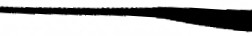 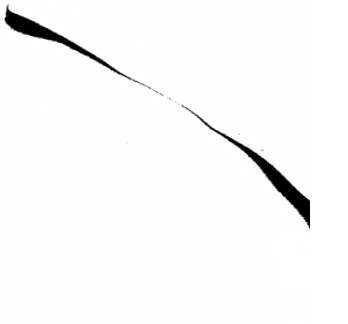 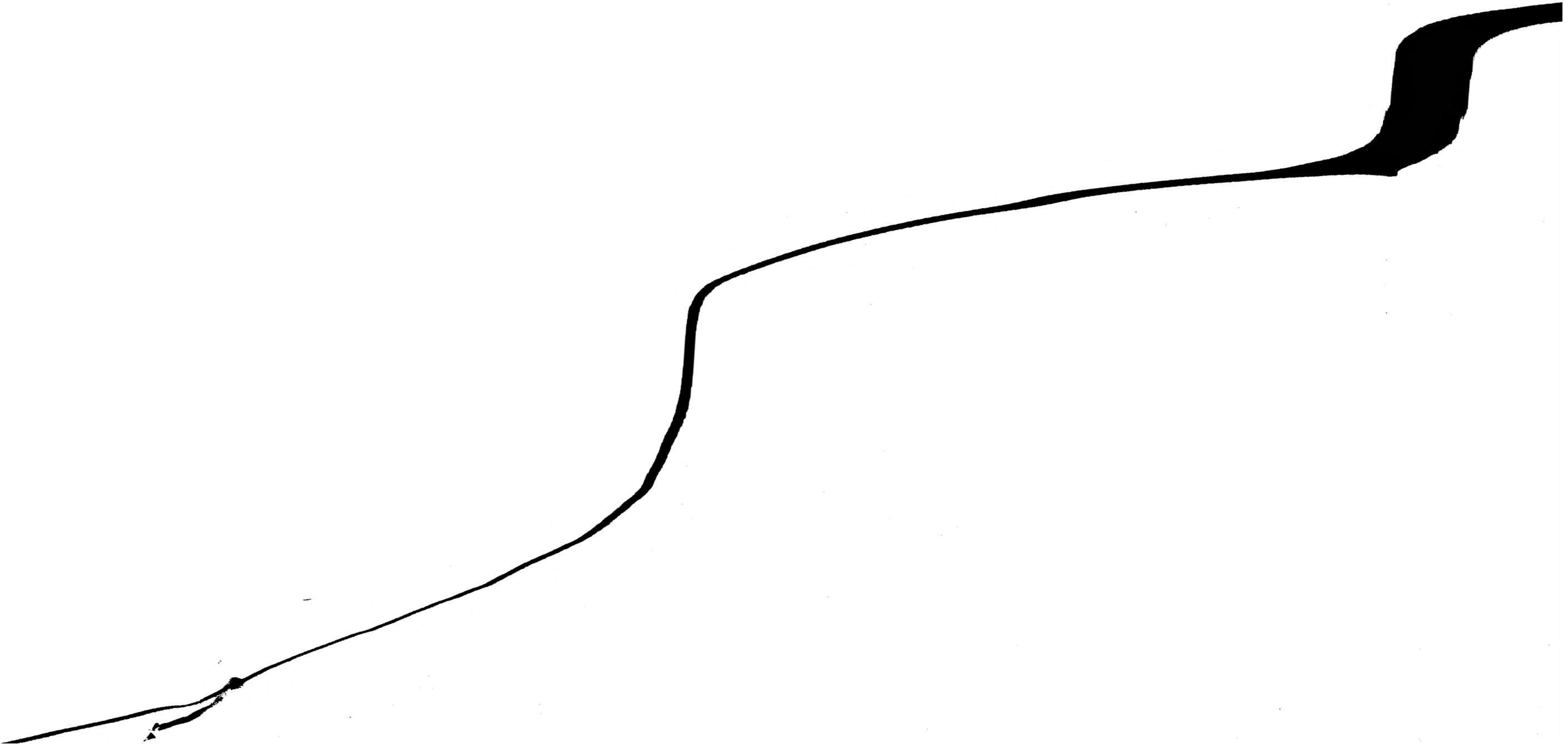 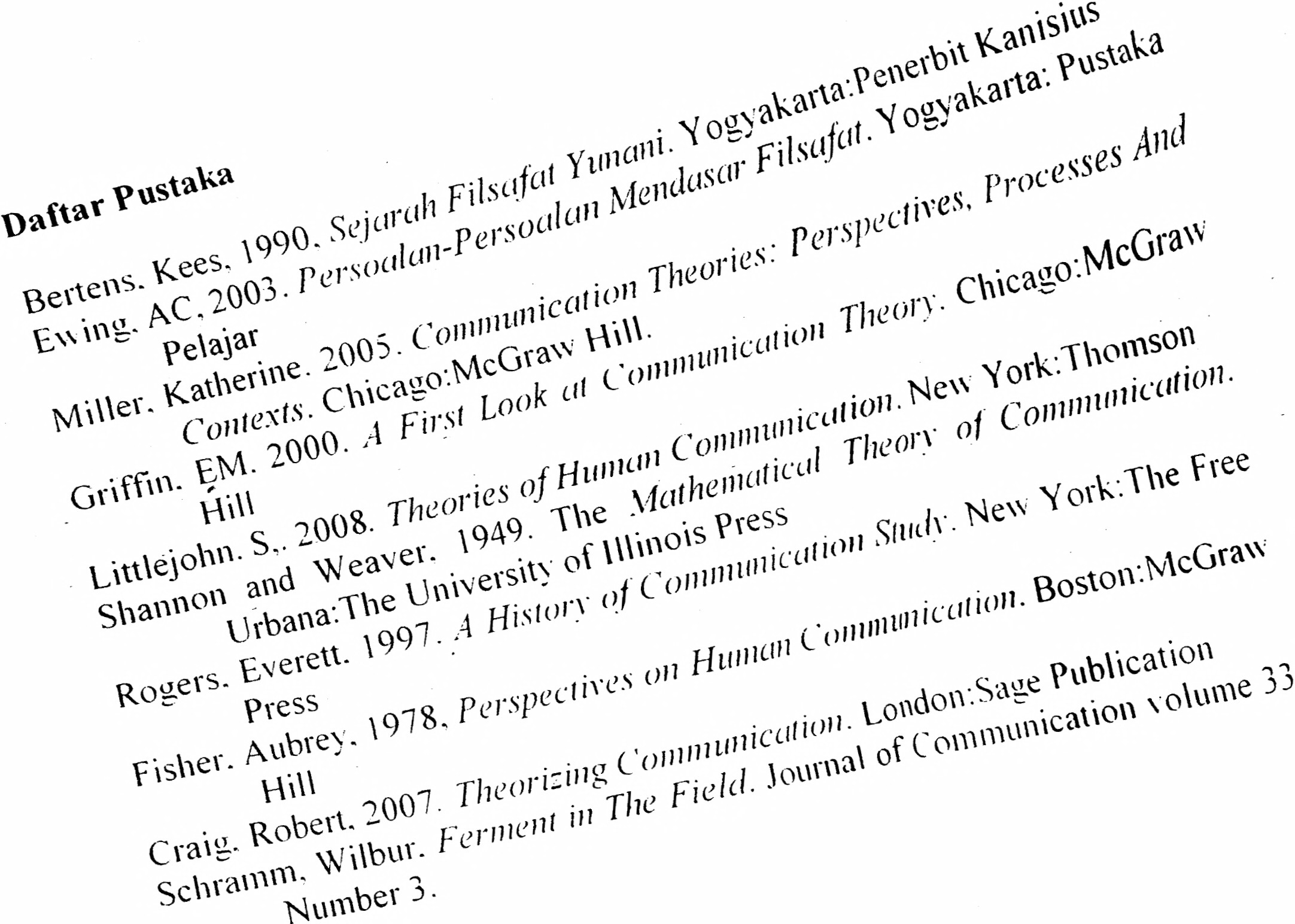 \ ()0 \ wacaoa    Volol1'• Vlll  t10  27.   Jooi  2009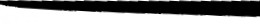 Daftar  PustakaBertens.  Kees.   1990. Sejarah  Filsafat Yunani.  Yogyakarta:  Penerbit  KanisiusEw ing. AC. 2003. Persoalan-Persoalan Mendasar  Filsafat.  Yogyakarta:   PustakaPel ajarMi Iler. Katherine.  2005.   Communication    Theories:  Perspectives,  Processes AndContexts.  Chicago: Mcf.iraw Hi 11._      Griffin.   Elvl. 2000.   A  First    look   at  Conununication  Theory.  Chica_go:McGra,vHillLittlejohn.   S,. 2008.   Theories of Human  Co11111w11icatio11.   New York:ThomsonShannon    and  Weaver.    1949.  The   Mathetnatical    Theory   of  Communication.Urbana.The   University  of 111 inois  PressRogers.    Everett.  1997.  A Hislo1J· ofConnnnnication S'ttf(f\·.   New York:The   FreePress                  ·Fisher.  Aubrey.   1978.  Perspectives  on Human Conununicution.  Boston: McGrawHillCraig.  Robert  2007.   Theorizing  Communication. London:Sage   PublicationSchramm.   Wilbur.  Ferment  in The Field.  Journal  of Communication volume  33Number  3.AB S( B:OJbJOlcCtse1 ke deStu] 90 I     Wacana Volume VIII.   No.  27.  Juni 2009